Curriculum VitaeCurriculum VitaeCurriculum VitaeCurriculum VitaeCurriculum VitaeCurriculum VitaeCurriculum VitaeCurriculum VitaeCurriculum VitaeCurriculum Vitaepersonal Informationpersonal Informationpersonal Informationpersonal Informationpersonal Informationpersonal Informationpersonal Informationpersonal Informationpersonal Informationpersonal InformationNameNameNameEsmat  Abdallah  SeifelnasrEsmat  Abdallah  SeifelnasrEsmat  Abdallah  SeifelnasrEsmat  Abdallah  SeifelnasrEsmat  Abdallah  SeifelnasrEsmat  Abdallah  Seifelnasrl 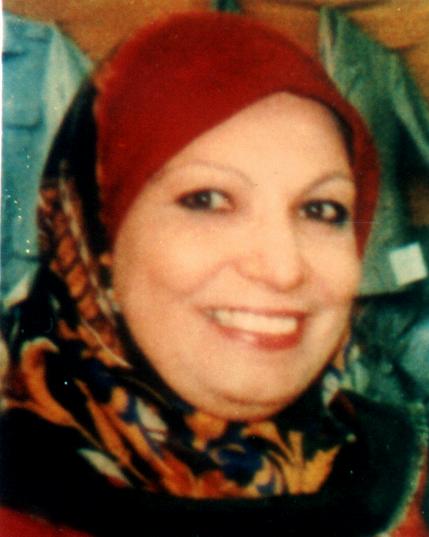 TitleTitleTitleProf. Dr.Prof. Dr.Prof. Dr.Prof. Dr.Prof. Dr.Prof. Dr.l Date of birthDate of birthDate of birth14-7-194214-7-194214-7-194214-7-194214-7-194214-7-1942l Place of birthPlace of birthPlace of birthGizaGizaGizaGizaGizaGizal CitizenshipCitizenshipCitizenshipEgyptianEgyptianEgyptianEgyptianEgyptianEgyptianl Contact InformationContact InformationContact InformationContact InformationContact InformationContact InformationContact InformationContact InformationContact InformationContact InformationHome phoneHome phoneHome phone33801424338014243380142433801424338014243380142433801424Work phoneWork phoneWork phone35720887357208873572088735720887357208873572088735720887Mobile phoneMobile phoneMobile phone0100158787801111919273010015878780111191927301001587878011119192730100158787801111919273010015878780111191927301001587878011119192730100158787801111919273E-mail (s)E-mail (s)E-mail (s)esmatseifelnasr@yahoo.comesmatseifelnasr@yahoo.comesmatseifelnasr@yahoo.comesmatseifelnasr@yahoo.comesmatseifelnasr@yahoo.comesmatseifelnasr@yahoo.comesmatseifelnasr@yahoo.comWeb site (s)Web site (s)Web site (s)Current AddressCurrent AddressCurrent AddressPyramids Gardens .Giza .23APyramids Gardens .Giza .23APyramids Gardens .Giza .23APyramids Gardens .Giza .23APyramids Gardens .Giza .23APyramids Gardens .Giza .23APyramids Gardens .Giza .23AEducational QualificationsEducational QualificationsEducational QualificationsEducational QualificationsEducational QualificationsEducational QualificationsEducational QualificationsEducational QualificationsEducational QualificationsEducational QualificationsPh. D., Faculty of Veterinary Medicine, Cairo University, April, 1971Ph. D., Faculty of Veterinary Medicine, Cairo University, April, 1971Ph. D., Faculty of Veterinary Medicine, Cairo University, April, 1971Ph. D., Faculty of Veterinary Medicine, Cairo University, April, 1971Ph. D., Faculty of Veterinary Medicine, Cairo University, April, 1971Ph. D., Faculty of Veterinary Medicine, Cairo University, April, 1971Ph. D., Faculty of Veterinary Medicine, Cairo University, April, 1971Ph. D., Faculty of Veterinary Medicine, Cairo University, April, 1971Ph. D., Faculty of Veterinary Medicine, Cairo University, April, 1971Ph. D., Faculty of Veterinary Medicine, Cairo University, April, 1971M. Sc., Faculty of Veterinary Medicine,  Cairo  University, 1967M. Sc., Faculty of Veterinary Medicine,  Cairo  University, 1967M. Sc., Faculty of Veterinary Medicine,  Cairo  University, 1967M. Sc., Faculty of Veterinary Medicine,  Cairo  University, 1967M. Sc., Faculty of Veterinary Medicine,  Cairo  University, 1967M. Sc., Faculty of Veterinary Medicine,  Cairo  University, 1967M. Sc., Faculty of Veterinary Medicine,  Cairo  University, 1967M. Sc., Faculty of Veterinary Medicine,  Cairo  University, 1967M. Sc., Faculty of Veterinary Medicine,  Cairo  University, 1967M. Sc., Faculty of Veterinary Medicine,  Cairo  University, 1967B. Sc., Faculty of Veterinary Medicine,  Cairo  University, January ,1965B. Sc., Faculty of Veterinary Medicine,  Cairo  University, January ,1965B. Sc., Faculty of Veterinary Medicine,  Cairo  University, January ,1965B. Sc., Faculty of Veterinary Medicine,  Cairo  University, January ,1965B. Sc., Faculty of Veterinary Medicine,  Cairo  University, January ,1965B. Sc., Faculty of Veterinary Medicine,  Cairo  University, January ,1965B. Sc., Faculty of Veterinary Medicine,  Cairo  University, January ,1965B. Sc., Faculty of Veterinary Medicine,  Cairo  University, January ,1965B. Sc., Faculty of Veterinary Medicine,  Cairo  University, January ,1965B. Sc., Faculty of Veterinary Medicine,  Cairo  University, January ,1965Academic PositionsAcademic PositionsAcademic PositionsAcademic PositionsAcademic PositionsAcademic PositionsAcademic PositionsAcademic PositionsAcademic PositionsAcademic PositionsProfessor, Physiology Department, Faculty of Veterinary Medicine, Cairo University, 1981Professor, Physiology Department, Faculty of Veterinary Medicine, Cairo University, 1981Professor, Physiology Department, Faculty of Veterinary Medicine, Cairo University, 1981Professor, Physiology Department, Faculty of Veterinary Medicine, Cairo University, 1981Professor, Physiology Department, Faculty of Veterinary Medicine, Cairo University, 1981Professor, Physiology Department, Faculty of Veterinary Medicine, Cairo University, 1981Professor, Physiology Department, Faculty of Veterinary Medicine, Cairo University, 1981Professor, Physiology Department, Faculty of Veterinary Medicine, Cairo University, 1981Professor, Physiology Department, Faculty of Veterinary Medicine, Cairo University, 1981Professor, Physiology Department, Faculty of Veterinary Medicine, Cairo University, 1981Associate Professor, Physiology Department, Faculty of Veterinary Medicine,  Cairo  University,1976Associate Professor, Physiology Department, Faculty of Veterinary Medicine,  Cairo  University,1976Associate Professor, Physiology Department, Faculty of Veterinary Medicine,  Cairo  University,1976Associate Professor, Physiology Department, Faculty of Veterinary Medicine,  Cairo  University,1976Associate Professor, Physiology Department, Faculty of Veterinary Medicine,  Cairo  University,1976Associate Professor, Physiology Department, Faculty of Veterinary Medicine,  Cairo  University,1976Associate Professor, Physiology Department, Faculty of Veterinary Medicine,  Cairo  University,1976Associate Professor, Physiology Department, Faculty of Veterinary Medicine,  Cairo  University,1976Associate Professor, Physiology Department, Faculty of Veterinary Medicine,  Cairo  University,1976Associate Professor, Physiology Department, Faculty of Veterinary Medicine,  Cairo  University,1976Lecturer, Physiology Department, Faculty of Veterinary Medicine,  Cairo University, 1971Lecturer, Physiology Department, Faculty of Veterinary Medicine,  Cairo University, 1971Lecturer, Physiology Department, Faculty of Veterinary Medicine,  Cairo University, 1971Lecturer, Physiology Department, Faculty of Veterinary Medicine,  Cairo University, 1971Lecturer, Physiology Department, Faculty of Veterinary Medicine,  Cairo University, 1971Lecturer, Physiology Department, Faculty of Veterinary Medicine,  Cairo University, 1971Lecturer, Physiology Department, Faculty of Veterinary Medicine,  Cairo University, 1971Lecturer, Physiology Department, Faculty of Veterinary Medicine,  Cairo University, 1971Lecturer, Physiology Department, Faculty of Veterinary Medicine,  Cairo University, 1971Lecturer, Physiology Department, Faculty of Veterinary Medicine,  Cairo University, 1971Assistant Lecturer, Physiology Department, Faculty of Veterinary Medicine,  Cairo University, 1967Assistant Lecturer, Physiology Department, Faculty of Veterinary Medicine,  Cairo University, 1967Assistant Lecturer, Physiology Department, Faculty of Veterinary Medicine,  Cairo University, 1967Assistant Lecturer, Physiology Department, Faculty of Veterinary Medicine,  Cairo University, 1967Assistant Lecturer, Physiology Department, Faculty of Veterinary Medicine,  Cairo University, 1967Assistant Lecturer, Physiology Department, Faculty of Veterinary Medicine,  Cairo University, 1967Assistant Lecturer, Physiology Department, Faculty of Veterinary Medicine,  Cairo University, 1967Assistant Lecturer, Physiology Department, Faculty of Veterinary Medicine,  Cairo University, 1967Assistant Lecturer, Physiology Department, Faculty of Veterinary Medicine,  Cairo University, 1967Assistant Lecturer, Physiology Department, Faculty of Veterinary Medicine,  Cairo University, 1967Demonstrator, Physiology Department, Faculty of Veterinary Medicine,  Cairo  University, 1966Demonstrator, Physiology Department, Faculty of Veterinary Medicine,  Cairo  University, 1966Demonstrator, Physiology Department, Faculty of Veterinary Medicine,  Cairo  University, 1966Demonstrator, Physiology Department, Faculty of Veterinary Medicine,  Cairo  University, 1966Demonstrator, Physiology Department, Faculty of Veterinary Medicine,  Cairo  University, 1966Demonstrator, Physiology Department, Faculty of Veterinary Medicine,  Cairo  University, 1966Demonstrator, Physiology Department, Faculty of Veterinary Medicine,  Cairo  University, 1966Demonstrator, Physiology Department, Faculty of Veterinary Medicine,  Cairo  University, 1966Demonstrator, Physiology Department, Faculty of Veterinary Medicine,  Cairo  University, 1966Demonstrator, Physiology Department, Faculty of Veterinary Medicine,  Cairo  University, 1966Administrative positionsAdministrative positionsAdministrative positionsAdministrative positionsAdministrative positionsAdministrative positionsAdministrative positionsAdministrative positionsAdministrative positionsAdministrative positionsConsultant of the president of Cairo University for students hostel .Dean of the Faculty of Girls ( Saudi Arabia).Consultant of the president of Cairo University for students hostel .Dean of the Faculty of Girls ( Saudi Arabia).Consultant of the president of Cairo University for students hostel .Dean of the Faculty of Girls ( Saudi Arabia).Consultant of the president of Cairo University for students hostel .Dean of the Faculty of Girls ( Saudi Arabia).Consultant of the president of Cairo University for students hostel .Dean of the Faculty of Girls ( Saudi Arabia).Consultant of the president of Cairo University for students hostel .Dean of the Faculty of Girls ( Saudi Arabia).Consultant of the president of Cairo University for students hostel .Dean of the Faculty of Girls ( Saudi Arabia).Consultant of the president of Cairo University for students hostel .Dean of the Faculty of Girls ( Saudi Arabia).Consultant of the president of Cairo University for students hostel .Dean of the Faculty of Girls ( Saudi Arabia).Consultant of the president of Cairo University for students hostel .Dean of the Faculty of Girls ( Saudi Arabia).Thesis TitleThesis TitleThesis TitleThesis TitleThesis TitleThesis TitleThesis TitleThesis TitleThesis TitleThesis TitlePh. D.Ph. D.Some functions of the stomach of the buffalo and its ingestive behavior.Some functions of the stomach of the buffalo and its ingestive behavior.Some functions of the stomach of the buffalo and its ingestive behavior.Some functions of the stomach of the buffalo and its ingestive behavior.Some functions of the stomach of the buffalo and its ingestive behavior.Some functions of the stomach of the buffalo and its ingestive behavior.Some functions of the stomach of the buffalo and its ingestive behavior.Some functions of the stomach of the buffalo and its ingestive behavior.Areas of experience1-Behavioral Physiology 2-Physiology of environmental adaptation.3-Physiology of Digestion.4-Endocrine physiology. 5-Stress Physiology.Areas of experience1-Behavioral Physiology 2-Physiology of environmental adaptation.3-Physiology of Digestion.4-Endocrine physiology. 5-Stress Physiology.Areas of experience1-Behavioral Physiology 2-Physiology of environmental adaptation.3-Physiology of Digestion.4-Endocrine physiology. 5-Stress Physiology.Areas of experience1-Behavioral Physiology 2-Physiology of environmental adaptation.3-Physiology of Digestion.4-Endocrine physiology. 5-Stress Physiology.Areas of experience1-Behavioral Physiology 2-Physiology of environmental adaptation.3-Physiology of Digestion.4-Endocrine physiology. 5-Stress Physiology.Areas of experience1-Behavioral Physiology 2-Physiology of environmental adaptation.3-Physiology of Digestion.4-Endocrine physiology. 5-Stress Physiology.Areas of experience1-Behavioral Physiology 2-Physiology of environmental adaptation.3-Physiology of Digestion.4-Endocrine physiology. 5-Stress Physiology.Areas of experience1-Behavioral Physiology 2-Physiology of environmental adaptation.3-Physiology of Digestion.4-Endocrine physiology. 5-Stress Physiology.Areas of experience1-Behavioral Physiology 2-Physiology of environmental adaptation.3-Physiology of Digestion.4-Endocrine physiology. 5-Stress Physiology.Areas of experience1-Behavioral Physiology 2-Physiology of environmental adaptation.3-Physiology of Digestion.4-Endocrine physiology. 5-Stress Physiology.Professional QualificationsProfessional QualificationsProfessional QualificationsProfessional QualificationsProfessional QualificationsProfessional QualificationsProfessional QualificationsProfessional QualificationsProfessional QualificationsProfessional QualificationsConferences  1-Der 12th Internationaler Kongress   der Wildbiologen,Lissabon, 24-28 October,1975.2-Egyptian Poultery Association Arab Congress,1987.3-Zagazig 2nd annual Conference on medical physiology,1989.4-Regional Arabic Congress preparing to the World Congress on Higher Education       Beirut,Lebanon.1998.5-  25th Arab Vet.Med. Congress ,Cairo,6-9 Mai ,20016-The second International Conference of ruminants disease.    AlBaath Univ.,Fac.of Vet. Med.,Hama,Syria,2004 .7-Third Scientific Conference ,Society of Physiological Science and their Applcations, Ras Sudr,Egypt,28-31 July,2005.8-Fifth  Scientific Conference ,Society of Physiological Science and their Applcations, Ras Elbar,,Egypt,25-28 July,2007.9- Sixth  Scientific Conference ,Society of Physiological Science and their Applcations, TABA,Egypt,November,2008.10- Seventh  Scientific Conference ,Society of Physiological Science and their Applcations, 3-7,Nov.2009.11-The first  Int. Conference  on Ancient  Egypt.Sci. Cairo,24-26 April,2010.12-22th Congress of the Egyptian soc.Anim.Reprod.Fert.Ras.Sudr  13-17 Feb.2010.13- 8th   Scientific Conference ,Society of Physiological Science and their Applcations,6-9 October.2010.14-.2nd Conference .Fac. of Vet. Med. Benisuef  University  28-30 April ,2011.15- 9th   Scientific Conference ,Society of Physiological Science and their Applcations,Hurghada 6-9 October.2011.16-11th Scientific Conference  3rdInternational)Fac.Vet.Med.Cairo University ,Hurghada, Mai15-18, 2011.17- 16th Annual Conference of the History Section of the German Veterinary Medical Society : (The Development of the Public Veterinary Services) Berlin,13.Nvember 2011.18-44-A Brief History of Physiology      Second Conf. Faculty of Vet. Med. Benisuef  University 28-30 April (2011)19-Love ,Cuddle and Bonding Hormone     11th Scientific Conference (3th International)  Fac.Vet.Med. Cairo University     Hurgada ,May 15-18,(2011)20-A Brief History of Animal Experimentation     11th Scientific Conference (3th International)  Fac.Vet.Med. Cairo University     Hurgada ,May 15-18,(2011)21-Why I am hungry?     9th Scientific conference, Society of Physiological Sciences and their         Applications    November (2011)     Hurgada22-A Brief History of Animal Experimentation     11th Scientific Conference (3th International)   Fac.Vet.Med. Cairo University     Hurgada, May 15-18,(2011)23-Why I am hungry?    (Ghrelin hormone)    9th Scientific conference, Society of Physiological Sciences and their     Applications    November (2011)     Hurgada24-My second home (Department of Physiology)     The scientific conference of the department of physiology , Faculty of Veterinary Med. Cairo  Univ. 201225-Why I am not hungry?  (Obestatin hormone)     10th Scientific conference, Society of Physiological Sciences and their Applications    November (2012)  Hurgada (Al Gauna)26-Veterinary Medicine and Public Veterinary Services in Egypt 
    A short history since 1827 (The development of the public Veterinary Services)  16th Annual Conference, Dep. Of History of Veterinary Medicine Hannover , History Section of the German Vet. Med. Soc. 11-12 Nov. (2012) Berlin27- A Brief History of the Egyptian Veterinary Medical Association      The 40th International Congress of the World Association for the History of Veterinary Medicine (WAHVM)-22-25August (2012),Utrecht, The Netherland28- Medicine in ancient Egypt (2012)  Proceeding of the 2nd international conference on Egyptian science through ages ,October 9-11,(2012) Cairo.29-An overview on parental behavior.     Egyptian Soc. Anim. Reprod. Fert. 23th  Congr. Ain  El Sokhna  ,Cairo   February3-7 (2013)30-Effects of heat stress on mammalian reproduction  Egyptian Soc. Anim. Reprod. Fert. 24th  Congr. Hurgada  ,Cairo February2-6 (2014)31-History of the faculty of veterinary medicine , Cairo University  The 41st International Congress of the World Association for the History of Veterinary Medicine  (WAHVM CONGRESS) -Imperial College London 10th -13th September 2014 – United Kingdom - The Veterinary History Society32-One world – One medicine – One health  12th Scientific Congress (4th international) of the Faculty of Veterinary Medicine –Cairo University 25- 28th October 2014.Conferences  1-Der 12th Internationaler Kongress   der Wildbiologen,Lissabon, 24-28 October,1975.2-Egyptian Poultery Association Arab Congress,1987.3-Zagazig 2nd annual Conference on medical physiology,1989.4-Regional Arabic Congress preparing to the World Congress on Higher Education       Beirut,Lebanon.1998.5-  25th Arab Vet.Med. Congress ,Cairo,6-9 Mai ,20016-The second International Conference of ruminants disease.    AlBaath Univ.,Fac.of Vet. Med.,Hama,Syria,2004 .7-Third Scientific Conference ,Society of Physiological Science and their Applcations, Ras Sudr,Egypt,28-31 July,2005.8-Fifth  Scientific Conference ,Society of Physiological Science and their Applcations, Ras Elbar,,Egypt,25-28 July,2007.9- Sixth  Scientific Conference ,Society of Physiological Science and their Applcations, TABA,Egypt,November,2008.10- Seventh  Scientific Conference ,Society of Physiological Science and their Applcations, 3-7,Nov.2009.11-The first  Int. Conference  on Ancient  Egypt.Sci. Cairo,24-26 April,2010.12-22th Congress of the Egyptian soc.Anim.Reprod.Fert.Ras.Sudr  13-17 Feb.2010.13- 8th   Scientific Conference ,Society of Physiological Science and their Applcations,6-9 October.2010.14-.2nd Conference .Fac. of Vet. Med. Benisuef  University  28-30 April ,2011.15- 9th   Scientific Conference ,Society of Physiological Science and their Applcations,Hurghada 6-9 October.2011.16-11th Scientific Conference  3rdInternational)Fac.Vet.Med.Cairo University ,Hurghada, Mai15-18, 2011.17- 16th Annual Conference of the History Section of the German Veterinary Medical Society : (The Development of the Public Veterinary Services) Berlin,13.Nvember 2011.18-44-A Brief History of Physiology      Second Conf. Faculty of Vet. Med. Benisuef  University 28-30 April (2011)19-Love ,Cuddle and Bonding Hormone     11th Scientific Conference (3th International)  Fac.Vet.Med. Cairo University     Hurgada ,May 15-18,(2011)20-A Brief History of Animal Experimentation     11th Scientific Conference (3th International)  Fac.Vet.Med. Cairo University     Hurgada ,May 15-18,(2011)21-Why I am hungry?     9th Scientific conference, Society of Physiological Sciences and their         Applications    November (2011)     Hurgada22-A Brief History of Animal Experimentation     11th Scientific Conference (3th International)   Fac.Vet.Med. Cairo University     Hurgada, May 15-18,(2011)23-Why I am hungry?    (Ghrelin hormone)    9th Scientific conference, Society of Physiological Sciences and their     Applications    November (2011)     Hurgada24-My second home (Department of Physiology)     The scientific conference of the department of physiology , Faculty of Veterinary Med. Cairo  Univ. 201225-Why I am not hungry?  (Obestatin hormone)     10th Scientific conference, Society of Physiological Sciences and their Applications    November (2012)  Hurgada (Al Gauna)26-Veterinary Medicine and Public Veterinary Services in Egypt 
    A short history since 1827 (The development of the public Veterinary Services)  16th Annual Conference, Dep. Of History of Veterinary Medicine Hannover , History Section of the German Vet. Med. Soc. 11-12 Nov. (2012) Berlin27- A Brief History of the Egyptian Veterinary Medical Association      The 40th International Congress of the World Association for the History of Veterinary Medicine (WAHVM)-22-25August (2012),Utrecht, The Netherland28- Medicine in ancient Egypt (2012)  Proceeding of the 2nd international conference on Egyptian science through ages ,October 9-11,(2012) Cairo.29-An overview on parental behavior.     Egyptian Soc. Anim. Reprod. Fert. 23th  Congr. Ain  El Sokhna  ,Cairo   February3-7 (2013)30-Effects of heat stress on mammalian reproduction  Egyptian Soc. Anim. Reprod. Fert. 24th  Congr. Hurgada  ,Cairo February2-6 (2014)31-History of the faculty of veterinary medicine , Cairo University  The 41st International Congress of the World Association for the History of Veterinary Medicine  (WAHVM CONGRESS) -Imperial College London 10th -13th September 2014 – United Kingdom - The Veterinary History Society32-One world – One medicine – One health  12th Scientific Congress (4th international) of the Faculty of Veterinary Medicine –Cairo University 25- 28th October 2014.Conferences  1-Der 12th Internationaler Kongress   der Wildbiologen,Lissabon, 24-28 October,1975.2-Egyptian Poultery Association Arab Congress,1987.3-Zagazig 2nd annual Conference on medical physiology,1989.4-Regional Arabic Congress preparing to the World Congress on Higher Education       Beirut,Lebanon.1998.5-  25th Arab Vet.Med. Congress ,Cairo,6-9 Mai ,20016-The second International Conference of ruminants disease.    AlBaath Univ.,Fac.of Vet. Med.,Hama,Syria,2004 .7-Third Scientific Conference ,Society of Physiological Science and their Applcations, Ras Sudr,Egypt,28-31 July,2005.8-Fifth  Scientific Conference ,Society of Physiological Science and their Applcations, Ras Elbar,,Egypt,25-28 July,2007.9- Sixth  Scientific Conference ,Society of Physiological Science and their Applcations, TABA,Egypt,November,2008.10- Seventh  Scientific Conference ,Society of Physiological Science and their Applcations, 3-7,Nov.2009.11-The first  Int. Conference  on Ancient  Egypt.Sci. Cairo,24-26 April,2010.12-22th Congress of the Egyptian soc.Anim.Reprod.Fert.Ras.Sudr  13-17 Feb.2010.13- 8th   Scientific Conference ,Society of Physiological Science and their Applcations,6-9 October.2010.14-.2nd Conference .Fac. of Vet. Med. Benisuef  University  28-30 April ,2011.15- 9th   Scientific Conference ,Society of Physiological Science and their Applcations,Hurghada 6-9 October.2011.16-11th Scientific Conference  3rdInternational)Fac.Vet.Med.Cairo University ,Hurghada, Mai15-18, 2011.17- 16th Annual Conference of the History Section of the German Veterinary Medical Society : (The Development of the Public Veterinary Services) Berlin,13.Nvember 2011.18-44-A Brief History of Physiology      Second Conf. Faculty of Vet. Med. Benisuef  University 28-30 April (2011)19-Love ,Cuddle and Bonding Hormone     11th Scientific Conference (3th International)  Fac.Vet.Med. Cairo University     Hurgada ,May 15-18,(2011)20-A Brief History of Animal Experimentation     11th Scientific Conference (3th International)  Fac.Vet.Med. Cairo University     Hurgada ,May 15-18,(2011)21-Why I am hungry?     9th Scientific conference, Society of Physiological Sciences and their         Applications    November (2011)     Hurgada22-A Brief History of Animal Experimentation     11th Scientific Conference (3th International)   Fac.Vet.Med. Cairo University     Hurgada, May 15-18,(2011)23-Why I am hungry?    (Ghrelin hormone)    9th Scientific conference, Society of Physiological Sciences and their     Applications    November (2011)     Hurgada24-My second home (Department of Physiology)     The scientific conference of the department of physiology , Faculty of Veterinary Med. Cairo  Univ. 201225-Why I am not hungry?  (Obestatin hormone)     10th Scientific conference, Society of Physiological Sciences and their Applications    November (2012)  Hurgada (Al Gauna)26-Veterinary Medicine and Public Veterinary Services in Egypt 
    A short history since 1827 (The development of the public Veterinary Services)  16th Annual Conference, Dep. Of History of Veterinary Medicine Hannover , History Section of the German Vet. Med. Soc. 11-12 Nov. (2012) Berlin27- A Brief History of the Egyptian Veterinary Medical Association      The 40th International Congress of the World Association for the History of Veterinary Medicine (WAHVM)-22-25August (2012),Utrecht, The Netherland28- Medicine in ancient Egypt (2012)  Proceeding of the 2nd international conference on Egyptian science through ages ,October 9-11,(2012) Cairo.29-An overview on parental behavior.     Egyptian Soc. Anim. Reprod. Fert. 23th  Congr. Ain  El Sokhna  ,Cairo   February3-7 (2013)30-Effects of heat stress on mammalian reproduction  Egyptian Soc. Anim. Reprod. Fert. 24th  Congr. Hurgada  ,Cairo February2-6 (2014)31-History of the faculty of veterinary medicine , Cairo University  The 41st International Congress of the World Association for the History of Veterinary Medicine  (WAHVM CONGRESS) -Imperial College London 10th -13th September 2014 – United Kingdom - The Veterinary History Society32-One world – One medicine – One health  12th Scientific Congress (4th international) of the Faculty of Veterinary Medicine –Cairo University 25- 28th October 2014.Conferences  1-Der 12th Internationaler Kongress   der Wildbiologen,Lissabon, 24-28 October,1975.2-Egyptian Poultery Association Arab Congress,1987.3-Zagazig 2nd annual Conference on medical physiology,1989.4-Regional Arabic Congress preparing to the World Congress on Higher Education       Beirut,Lebanon.1998.5-  25th Arab Vet.Med. Congress ,Cairo,6-9 Mai ,20016-The second International Conference of ruminants disease.    AlBaath Univ.,Fac.of Vet. Med.,Hama,Syria,2004 .7-Third Scientific Conference ,Society of Physiological Science and their Applcations, Ras Sudr,Egypt,28-31 July,2005.8-Fifth  Scientific Conference ,Society of Physiological Science and their Applcations, Ras Elbar,,Egypt,25-28 July,2007.9- Sixth  Scientific Conference ,Society of Physiological Science and their Applcations, TABA,Egypt,November,2008.10- Seventh  Scientific Conference ,Society of Physiological Science and their Applcations, 3-7,Nov.2009.11-The first  Int. Conference  on Ancient  Egypt.Sci. Cairo,24-26 April,2010.12-22th Congress of the Egyptian soc.Anim.Reprod.Fert.Ras.Sudr  13-17 Feb.2010.13- 8th   Scientific Conference ,Society of Physiological Science and their Applcations,6-9 October.2010.14-.2nd Conference .Fac. of Vet. Med. Benisuef  University  28-30 April ,2011.15- 9th   Scientific Conference ,Society of Physiological Science and their Applcations,Hurghada 6-9 October.2011.16-11th Scientific Conference  3rdInternational)Fac.Vet.Med.Cairo University ,Hurghada, Mai15-18, 2011.17- 16th Annual Conference of the History Section of the German Veterinary Medical Society : (The Development of the Public Veterinary Services) Berlin,13.Nvember 2011.18-44-A Brief History of Physiology      Second Conf. Faculty of Vet. Med. Benisuef  University 28-30 April (2011)19-Love ,Cuddle and Bonding Hormone     11th Scientific Conference (3th International)  Fac.Vet.Med. Cairo University     Hurgada ,May 15-18,(2011)20-A Brief History of Animal Experimentation     11th Scientific Conference (3th International)  Fac.Vet.Med. Cairo University     Hurgada ,May 15-18,(2011)21-Why I am hungry?     9th Scientific conference, Society of Physiological Sciences and their         Applications    November (2011)     Hurgada22-A Brief History of Animal Experimentation     11th Scientific Conference (3th International)   Fac.Vet.Med. Cairo University     Hurgada, May 15-18,(2011)23-Why I am hungry?    (Ghrelin hormone)    9th Scientific conference, Society of Physiological Sciences and their     Applications    November (2011)     Hurgada24-My second home (Department of Physiology)     The scientific conference of the department of physiology , Faculty of Veterinary Med. Cairo  Univ. 201225-Why I am not hungry?  (Obestatin hormone)     10th Scientific conference, Society of Physiological Sciences and their Applications    November (2012)  Hurgada (Al Gauna)26-Veterinary Medicine and Public Veterinary Services in Egypt 
    A short history since 1827 (The development of the public Veterinary Services)  16th Annual Conference, Dep. Of History of Veterinary Medicine Hannover , History Section of the German Vet. Med. Soc. 11-12 Nov. (2012) Berlin27- A Brief History of the Egyptian Veterinary Medical Association      The 40th International Congress of the World Association for the History of Veterinary Medicine (WAHVM)-22-25August (2012),Utrecht, The Netherland28- Medicine in ancient Egypt (2012)  Proceeding of the 2nd international conference on Egyptian science through ages ,October 9-11,(2012) Cairo.29-An overview on parental behavior.     Egyptian Soc. Anim. Reprod. Fert. 23th  Congr. Ain  El Sokhna  ,Cairo   February3-7 (2013)30-Effects of heat stress on mammalian reproduction  Egyptian Soc. Anim. Reprod. Fert. 24th  Congr. Hurgada  ,Cairo February2-6 (2014)31-History of the faculty of veterinary medicine , Cairo University  The 41st International Congress of the World Association for the History of Veterinary Medicine  (WAHVM CONGRESS) -Imperial College London 10th -13th September 2014 – United Kingdom - The Veterinary History Society32-One world – One medicine – One health  12th Scientific Congress (4th international) of the Faculty of Veterinary Medicine –Cairo University 25- 28th October 2014.Conferences  1-Der 12th Internationaler Kongress   der Wildbiologen,Lissabon, 24-28 October,1975.2-Egyptian Poultery Association Arab Congress,1987.3-Zagazig 2nd annual Conference on medical physiology,1989.4-Regional Arabic Congress preparing to the World Congress on Higher Education       Beirut,Lebanon.1998.5-  25th Arab Vet.Med. Congress ,Cairo,6-9 Mai ,20016-The second International Conference of ruminants disease.    AlBaath Univ.,Fac.of Vet. Med.,Hama,Syria,2004 .7-Third Scientific Conference ,Society of Physiological Science and their Applcations, Ras Sudr,Egypt,28-31 July,2005.8-Fifth  Scientific Conference ,Society of Physiological Science and their Applcations, Ras Elbar,,Egypt,25-28 July,2007.9- Sixth  Scientific Conference ,Society of Physiological Science and their Applcations, TABA,Egypt,November,2008.10- Seventh  Scientific Conference ,Society of Physiological Science and their Applcations, 3-7,Nov.2009.11-The first  Int. Conference  on Ancient  Egypt.Sci. Cairo,24-26 April,2010.12-22th Congress of the Egyptian soc.Anim.Reprod.Fert.Ras.Sudr  13-17 Feb.2010.13- 8th   Scientific Conference ,Society of Physiological Science and their Applcations,6-9 October.2010.14-.2nd Conference .Fac. of Vet. Med. Benisuef  University  28-30 April ,2011.15- 9th   Scientific Conference ,Society of Physiological Science and their Applcations,Hurghada 6-9 October.2011.16-11th Scientific Conference  3rdInternational)Fac.Vet.Med.Cairo University ,Hurghada, Mai15-18, 2011.17- 16th Annual Conference of the History Section of the German Veterinary Medical Society : (The Development of the Public Veterinary Services) Berlin,13.Nvember 2011.18-44-A Brief History of Physiology      Second Conf. Faculty of Vet. Med. Benisuef  University 28-30 April (2011)19-Love ,Cuddle and Bonding Hormone     11th Scientific Conference (3th International)  Fac.Vet.Med. Cairo University     Hurgada ,May 15-18,(2011)20-A Brief History of Animal Experimentation     11th Scientific Conference (3th International)  Fac.Vet.Med. Cairo University     Hurgada ,May 15-18,(2011)21-Why I am hungry?     9th Scientific conference, Society of Physiological Sciences and their         Applications    November (2011)     Hurgada22-A Brief History of Animal Experimentation     11th Scientific Conference (3th International)   Fac.Vet.Med. Cairo University     Hurgada, May 15-18,(2011)23-Why I am hungry?    (Ghrelin hormone)    9th Scientific conference, Society of Physiological Sciences and their     Applications    November (2011)     Hurgada24-My second home (Department of Physiology)     The scientific conference of the department of physiology , Faculty of Veterinary Med. Cairo  Univ. 201225-Why I am not hungry?  (Obestatin hormone)     10th Scientific conference, Society of Physiological Sciences and their Applications    November (2012)  Hurgada (Al Gauna)26-Veterinary Medicine and Public Veterinary Services in Egypt 
    A short history since 1827 (The development of the public Veterinary Services)  16th Annual Conference, Dep. Of History of Veterinary Medicine Hannover , History Section of the German Vet. Med. Soc. 11-12 Nov. (2012) Berlin27- A Brief History of the Egyptian Veterinary Medical Association      The 40th International Congress of the World Association for the History of Veterinary Medicine (WAHVM)-22-25August (2012),Utrecht, The Netherland28- Medicine in ancient Egypt (2012)  Proceeding of the 2nd international conference on Egyptian science through ages ,October 9-11,(2012) Cairo.29-An overview on parental behavior.     Egyptian Soc. Anim. Reprod. Fert. 23th  Congr. Ain  El Sokhna  ,Cairo   February3-7 (2013)30-Effects of heat stress on mammalian reproduction  Egyptian Soc. Anim. Reprod. Fert. 24th  Congr. Hurgada  ,Cairo February2-6 (2014)31-History of the faculty of veterinary medicine , Cairo University  The 41st International Congress of the World Association for the History of Veterinary Medicine  (WAHVM CONGRESS) -Imperial College London 10th -13th September 2014 – United Kingdom - The Veterinary History Society32-One world – One medicine – One health  12th Scientific Congress (4th international) of the Faculty of Veterinary Medicine –Cairo University 25- 28th October 2014.Conferences  1-Der 12th Internationaler Kongress   der Wildbiologen,Lissabon, 24-28 October,1975.2-Egyptian Poultery Association Arab Congress,1987.3-Zagazig 2nd annual Conference on medical physiology,1989.4-Regional Arabic Congress preparing to the World Congress on Higher Education       Beirut,Lebanon.1998.5-  25th Arab Vet.Med. Congress ,Cairo,6-9 Mai ,20016-The second International Conference of ruminants disease.    AlBaath Univ.,Fac.of Vet. Med.,Hama,Syria,2004 .7-Third Scientific Conference ,Society of Physiological Science and their Applcations, Ras Sudr,Egypt,28-31 July,2005.8-Fifth  Scientific Conference ,Society of Physiological Science and their Applcations, Ras Elbar,,Egypt,25-28 July,2007.9- Sixth  Scientific Conference ,Society of Physiological Science and their Applcations, TABA,Egypt,November,2008.10- Seventh  Scientific Conference ,Society of Physiological Science and their Applcations, 3-7,Nov.2009.11-The first  Int. Conference  on Ancient  Egypt.Sci. Cairo,24-26 April,2010.12-22th Congress of the Egyptian soc.Anim.Reprod.Fert.Ras.Sudr  13-17 Feb.2010.13- 8th   Scientific Conference ,Society of Physiological Science and their Applcations,6-9 October.2010.14-.2nd Conference .Fac. of Vet. Med. Benisuef  University  28-30 April ,2011.15- 9th   Scientific Conference ,Society of Physiological Science and their Applcations,Hurghada 6-9 October.2011.16-11th Scientific Conference  3rdInternational)Fac.Vet.Med.Cairo University ,Hurghada, Mai15-18, 2011.17- 16th Annual Conference of the History Section of the German Veterinary Medical Society : (The Development of the Public Veterinary Services) Berlin,13.Nvember 2011.18-44-A Brief History of Physiology      Second Conf. Faculty of Vet. Med. Benisuef  University 28-30 April (2011)19-Love ,Cuddle and Bonding Hormone     11th Scientific Conference (3th International)  Fac.Vet.Med. Cairo University     Hurgada ,May 15-18,(2011)20-A Brief History of Animal Experimentation     11th Scientific Conference (3th International)  Fac.Vet.Med. Cairo University     Hurgada ,May 15-18,(2011)21-Why I am hungry?     9th Scientific conference, Society of Physiological Sciences and their         Applications    November (2011)     Hurgada22-A Brief History of Animal Experimentation     11th Scientific Conference (3th International)   Fac.Vet.Med. Cairo University     Hurgada, May 15-18,(2011)23-Why I am hungry?    (Ghrelin hormone)    9th Scientific conference, Society of Physiological Sciences and their     Applications    November (2011)     Hurgada24-My second home (Department of Physiology)     The scientific conference of the department of physiology , Faculty of Veterinary Med. Cairo  Univ. 201225-Why I am not hungry?  (Obestatin hormone)     10th Scientific conference, Society of Physiological Sciences and their Applications    November (2012)  Hurgada (Al Gauna)26-Veterinary Medicine and Public Veterinary Services in Egypt 
    A short history since 1827 (The development of the public Veterinary Services)  16th Annual Conference, Dep. Of History of Veterinary Medicine Hannover , History Section of the German Vet. Med. Soc. 11-12 Nov. (2012) Berlin27- A Brief History of the Egyptian Veterinary Medical Association      The 40th International Congress of the World Association for the History of Veterinary Medicine (WAHVM)-22-25August (2012),Utrecht, The Netherland28- Medicine in ancient Egypt (2012)  Proceeding of the 2nd international conference on Egyptian science through ages ,October 9-11,(2012) Cairo.29-An overview on parental behavior.     Egyptian Soc. Anim. Reprod. Fert. 23th  Congr. Ain  El Sokhna  ,Cairo   February3-7 (2013)30-Effects of heat stress on mammalian reproduction  Egyptian Soc. Anim. Reprod. Fert. 24th  Congr. Hurgada  ,Cairo February2-6 (2014)31-History of the faculty of veterinary medicine , Cairo University  The 41st International Congress of the World Association for the History of Veterinary Medicine  (WAHVM CONGRESS) -Imperial College London 10th -13th September 2014 – United Kingdom - The Veterinary History Society32-One world – One medicine – One health  12th Scientific Congress (4th international) of the Faculty of Veterinary Medicine –Cairo University 25- 28th October 2014.Conferences  1-Der 12th Internationaler Kongress   der Wildbiologen,Lissabon, 24-28 October,1975.2-Egyptian Poultery Association Arab Congress,1987.3-Zagazig 2nd annual Conference on medical physiology,1989.4-Regional Arabic Congress preparing to the World Congress on Higher Education       Beirut,Lebanon.1998.5-  25th Arab Vet.Med. Congress ,Cairo,6-9 Mai ,20016-The second International Conference of ruminants disease.    AlBaath Univ.,Fac.of Vet. Med.,Hama,Syria,2004 .7-Third Scientific Conference ,Society of Physiological Science and their Applcations, Ras Sudr,Egypt,28-31 July,2005.8-Fifth  Scientific Conference ,Society of Physiological Science and their Applcations, Ras Elbar,,Egypt,25-28 July,2007.9- Sixth  Scientific Conference ,Society of Physiological Science and their Applcations, TABA,Egypt,November,2008.10- Seventh  Scientific Conference ,Society of Physiological Science and their Applcations, 3-7,Nov.2009.11-The first  Int. Conference  on Ancient  Egypt.Sci. Cairo,24-26 April,2010.12-22th Congress of the Egyptian soc.Anim.Reprod.Fert.Ras.Sudr  13-17 Feb.2010.13- 8th   Scientific Conference ,Society of Physiological Science and their Applcations,6-9 October.2010.14-.2nd Conference .Fac. of Vet. Med. Benisuef  University  28-30 April ,2011.15- 9th   Scientific Conference ,Society of Physiological Science and their Applcations,Hurghada 6-9 October.2011.16-11th Scientific Conference  3rdInternational)Fac.Vet.Med.Cairo University ,Hurghada, Mai15-18, 2011.17- 16th Annual Conference of the History Section of the German Veterinary Medical Society : (The Development of the Public Veterinary Services) Berlin,13.Nvember 2011.18-44-A Brief History of Physiology      Second Conf. Faculty of Vet. Med. Benisuef  University 28-30 April (2011)19-Love ,Cuddle and Bonding Hormone     11th Scientific Conference (3th International)  Fac.Vet.Med. Cairo University     Hurgada ,May 15-18,(2011)20-A Brief History of Animal Experimentation     11th Scientific Conference (3th International)  Fac.Vet.Med. Cairo University     Hurgada ,May 15-18,(2011)21-Why I am hungry?     9th Scientific conference, Society of Physiological Sciences and their         Applications    November (2011)     Hurgada22-A Brief History of Animal Experimentation     11th Scientific Conference (3th International)   Fac.Vet.Med. Cairo University     Hurgada, May 15-18,(2011)23-Why I am hungry?    (Ghrelin hormone)    9th Scientific conference, Society of Physiological Sciences and their     Applications    November (2011)     Hurgada24-My second home (Department of Physiology)     The scientific conference of the department of physiology , Faculty of Veterinary Med. Cairo  Univ. 201225-Why I am not hungry?  (Obestatin hormone)     10th Scientific conference, Society of Physiological Sciences and their Applications    November (2012)  Hurgada (Al Gauna)26-Veterinary Medicine and Public Veterinary Services in Egypt 
    A short history since 1827 (The development of the public Veterinary Services)  16th Annual Conference, Dep. Of History of Veterinary Medicine Hannover , History Section of the German Vet. Med. Soc. 11-12 Nov. (2012) Berlin27- A Brief History of the Egyptian Veterinary Medical Association      The 40th International Congress of the World Association for the History of Veterinary Medicine (WAHVM)-22-25August (2012),Utrecht, The Netherland28- Medicine in ancient Egypt (2012)  Proceeding of the 2nd international conference on Egyptian science through ages ,October 9-11,(2012) Cairo.29-An overview on parental behavior.     Egyptian Soc. Anim. Reprod. Fert. 23th  Congr. Ain  El Sokhna  ,Cairo   February3-7 (2013)30-Effects of heat stress on mammalian reproduction  Egyptian Soc. Anim. Reprod. Fert. 24th  Congr. Hurgada  ,Cairo February2-6 (2014)31-History of the faculty of veterinary medicine , Cairo University  The 41st International Congress of the World Association for the History of Veterinary Medicine  (WAHVM CONGRESS) -Imperial College London 10th -13th September 2014 – United Kingdom - The Veterinary History Society32-One world – One medicine – One health  12th Scientific Congress (4th international) of the Faculty of Veterinary Medicine –Cairo University 25- 28th October 2014.Conferences  1-Der 12th Internationaler Kongress   der Wildbiologen,Lissabon, 24-28 October,1975.2-Egyptian Poultery Association Arab Congress,1987.3-Zagazig 2nd annual Conference on medical physiology,1989.4-Regional Arabic Congress preparing to the World Congress on Higher Education       Beirut,Lebanon.1998.5-  25th Arab Vet.Med. Congress ,Cairo,6-9 Mai ,20016-The second International Conference of ruminants disease.    AlBaath Univ.,Fac.of Vet. Med.,Hama,Syria,2004 .7-Third Scientific Conference ,Society of Physiological Science and their Applcations, Ras Sudr,Egypt,28-31 July,2005.8-Fifth  Scientific Conference ,Society of Physiological Science and their Applcations, Ras Elbar,,Egypt,25-28 July,2007.9- Sixth  Scientific Conference ,Society of Physiological Science and their Applcations, TABA,Egypt,November,2008.10- Seventh  Scientific Conference ,Society of Physiological Science and their Applcations, 3-7,Nov.2009.11-The first  Int. Conference  on Ancient  Egypt.Sci. Cairo,24-26 April,2010.12-22th Congress of the Egyptian soc.Anim.Reprod.Fert.Ras.Sudr  13-17 Feb.2010.13- 8th   Scientific Conference ,Society of Physiological Science and their Applcations,6-9 October.2010.14-.2nd Conference .Fac. of Vet. Med. Benisuef  University  28-30 April ,2011.15- 9th   Scientific Conference ,Society of Physiological Science and their Applcations,Hurghada 6-9 October.2011.16-11th Scientific Conference  3rdInternational)Fac.Vet.Med.Cairo University ,Hurghada, Mai15-18, 2011.17- 16th Annual Conference of the History Section of the German Veterinary Medical Society : (The Development of the Public Veterinary Services) Berlin,13.Nvember 2011.18-44-A Brief History of Physiology      Second Conf. Faculty of Vet. Med. Benisuef  University 28-30 April (2011)19-Love ,Cuddle and Bonding Hormone     11th Scientific Conference (3th International)  Fac.Vet.Med. Cairo University     Hurgada ,May 15-18,(2011)20-A Brief History of Animal Experimentation     11th Scientific Conference (3th International)  Fac.Vet.Med. Cairo University     Hurgada ,May 15-18,(2011)21-Why I am hungry?     9th Scientific conference, Society of Physiological Sciences and their         Applications    November (2011)     Hurgada22-A Brief History of Animal Experimentation     11th Scientific Conference (3th International)   Fac.Vet.Med. Cairo University     Hurgada, May 15-18,(2011)23-Why I am hungry?    (Ghrelin hormone)    9th Scientific conference, Society of Physiological Sciences and their     Applications    November (2011)     Hurgada24-My second home (Department of Physiology)     The scientific conference of the department of physiology , Faculty of Veterinary Med. Cairo  Univ. 201225-Why I am not hungry?  (Obestatin hormone)     10th Scientific conference, Society of Physiological Sciences and their Applications    November (2012)  Hurgada (Al Gauna)26-Veterinary Medicine and Public Veterinary Services in Egypt 
    A short history since 1827 (The development of the public Veterinary Services)  16th Annual Conference, Dep. Of History of Veterinary Medicine Hannover , History Section of the German Vet. Med. Soc. 11-12 Nov. (2012) Berlin27- A Brief History of the Egyptian Veterinary Medical Association      The 40th International Congress of the World Association for the History of Veterinary Medicine (WAHVM)-22-25August (2012),Utrecht, The Netherland28- Medicine in ancient Egypt (2012)  Proceeding of the 2nd international conference on Egyptian science through ages ,October 9-11,(2012) Cairo.29-An overview on parental behavior.     Egyptian Soc. Anim. Reprod. Fert. 23th  Congr. Ain  El Sokhna  ,Cairo   February3-7 (2013)30-Effects of heat stress on mammalian reproduction  Egyptian Soc. Anim. Reprod. Fert. 24th  Congr. Hurgada  ,Cairo February2-6 (2014)31-History of the faculty of veterinary medicine , Cairo University  The 41st International Congress of the World Association for the History of Veterinary Medicine  (WAHVM CONGRESS) -Imperial College London 10th -13th September 2014 – United Kingdom - The Veterinary History Society32-One world – One medicine – One health  12th Scientific Congress (4th international) of the Faculty of Veterinary Medicine –Cairo University 25- 28th October 2014.Conferences  1-Der 12th Internationaler Kongress   der Wildbiologen,Lissabon, 24-28 October,1975.2-Egyptian Poultery Association Arab Congress,1987.3-Zagazig 2nd annual Conference on medical physiology,1989.4-Regional Arabic Congress preparing to the World Congress on Higher Education       Beirut,Lebanon.1998.5-  25th Arab Vet.Med. Congress ,Cairo,6-9 Mai ,20016-The second International Conference of ruminants disease.    AlBaath Univ.,Fac.of Vet. Med.,Hama,Syria,2004 .7-Third Scientific Conference ,Society of Physiological Science and their Applcations, Ras Sudr,Egypt,28-31 July,2005.8-Fifth  Scientific Conference ,Society of Physiological Science and their Applcations, Ras Elbar,,Egypt,25-28 July,2007.9- Sixth  Scientific Conference ,Society of Physiological Science and their Applcations, TABA,Egypt,November,2008.10- Seventh  Scientific Conference ,Society of Physiological Science and their Applcations, 3-7,Nov.2009.11-The first  Int. Conference  on Ancient  Egypt.Sci. Cairo,24-26 April,2010.12-22th Congress of the Egyptian soc.Anim.Reprod.Fert.Ras.Sudr  13-17 Feb.2010.13- 8th   Scientific Conference ,Society of Physiological Science and their Applcations,6-9 October.2010.14-.2nd Conference .Fac. of Vet. Med. Benisuef  University  28-30 April ,2011.15- 9th   Scientific Conference ,Society of Physiological Science and their Applcations,Hurghada 6-9 October.2011.16-11th Scientific Conference  3rdInternational)Fac.Vet.Med.Cairo University ,Hurghada, Mai15-18, 2011.17- 16th Annual Conference of the History Section of the German Veterinary Medical Society : (The Development of the Public Veterinary Services) Berlin,13.Nvember 2011.18-44-A Brief History of Physiology      Second Conf. Faculty of Vet. Med. Benisuef  University 28-30 April (2011)19-Love ,Cuddle and Bonding Hormone     11th Scientific Conference (3th International)  Fac.Vet.Med. Cairo University     Hurgada ,May 15-18,(2011)20-A Brief History of Animal Experimentation     11th Scientific Conference (3th International)  Fac.Vet.Med. Cairo University     Hurgada ,May 15-18,(2011)21-Why I am hungry?     9th Scientific conference, Society of Physiological Sciences and their         Applications    November (2011)     Hurgada22-A Brief History of Animal Experimentation     11th Scientific Conference (3th International)   Fac.Vet.Med. Cairo University     Hurgada, May 15-18,(2011)23-Why I am hungry?    (Ghrelin hormone)    9th Scientific conference, Society of Physiological Sciences and their     Applications    November (2011)     Hurgada24-My second home (Department of Physiology)     The scientific conference of the department of physiology , Faculty of Veterinary Med. Cairo  Univ. 201225-Why I am not hungry?  (Obestatin hormone)     10th Scientific conference, Society of Physiological Sciences and their Applications    November (2012)  Hurgada (Al Gauna)26-Veterinary Medicine and Public Veterinary Services in Egypt 
    A short history since 1827 (The development of the public Veterinary Services)  16th Annual Conference, Dep. Of History of Veterinary Medicine Hannover , History Section of the German Vet. Med. Soc. 11-12 Nov. (2012) Berlin27- A Brief History of the Egyptian Veterinary Medical Association      The 40th International Congress of the World Association for the History of Veterinary Medicine (WAHVM)-22-25August (2012),Utrecht, The Netherland28- Medicine in ancient Egypt (2012)  Proceeding of the 2nd international conference on Egyptian science through ages ,October 9-11,(2012) Cairo.29-An overview on parental behavior.     Egyptian Soc. Anim. Reprod. Fert. 23th  Congr. Ain  El Sokhna  ,Cairo   February3-7 (2013)30-Effects of heat stress on mammalian reproduction  Egyptian Soc. Anim. Reprod. Fert. 24th  Congr. Hurgada  ,Cairo February2-6 (2014)31-History of the faculty of veterinary medicine , Cairo University  The 41st International Congress of the World Association for the History of Veterinary Medicine  (WAHVM CONGRESS) -Imperial College London 10th -13th September 2014 – United Kingdom - The Veterinary History Society32-One world – One medicine – One health  12th Scientific Congress (4th international) of the Faculty of Veterinary Medicine –Cairo University 25- 28th October 2014.Conferences  1-Der 12th Internationaler Kongress   der Wildbiologen,Lissabon, 24-28 October,1975.2-Egyptian Poultery Association Arab Congress,1987.3-Zagazig 2nd annual Conference on medical physiology,1989.4-Regional Arabic Congress preparing to the World Congress on Higher Education       Beirut,Lebanon.1998.5-  25th Arab Vet.Med. Congress ,Cairo,6-9 Mai ,20016-The second International Conference of ruminants disease.    AlBaath Univ.,Fac.of Vet. Med.,Hama,Syria,2004 .7-Third Scientific Conference ,Society of Physiological Science and their Applcations, Ras Sudr,Egypt,28-31 July,2005.8-Fifth  Scientific Conference ,Society of Physiological Science and their Applcations, Ras Elbar,,Egypt,25-28 July,2007.9- Sixth  Scientific Conference ,Society of Physiological Science and their Applcations, TABA,Egypt,November,2008.10- Seventh  Scientific Conference ,Society of Physiological Science and their Applcations, 3-7,Nov.2009.11-The first  Int. Conference  on Ancient  Egypt.Sci. Cairo,24-26 April,2010.12-22th Congress of the Egyptian soc.Anim.Reprod.Fert.Ras.Sudr  13-17 Feb.2010.13- 8th   Scientific Conference ,Society of Physiological Science and their Applcations,6-9 October.2010.14-.2nd Conference .Fac. of Vet. Med. Benisuef  University  28-30 April ,2011.15- 9th   Scientific Conference ,Society of Physiological Science and their Applcations,Hurghada 6-9 October.2011.16-11th Scientific Conference  3rdInternational)Fac.Vet.Med.Cairo University ,Hurghada, Mai15-18, 2011.17- 16th Annual Conference of the History Section of the German Veterinary Medical Society : (The Development of the Public Veterinary Services) Berlin,13.Nvember 2011.18-44-A Brief History of Physiology      Second Conf. Faculty of Vet. Med. Benisuef  University 28-30 April (2011)19-Love ,Cuddle and Bonding Hormone     11th Scientific Conference (3th International)  Fac.Vet.Med. Cairo University     Hurgada ,May 15-18,(2011)20-A Brief History of Animal Experimentation     11th Scientific Conference (3th International)  Fac.Vet.Med. Cairo University     Hurgada ,May 15-18,(2011)21-Why I am hungry?     9th Scientific conference, Society of Physiological Sciences and their         Applications    November (2011)     Hurgada22-A Brief History of Animal Experimentation     11th Scientific Conference (3th International)   Fac.Vet.Med. Cairo University     Hurgada, May 15-18,(2011)23-Why I am hungry?    (Ghrelin hormone)    9th Scientific conference, Society of Physiological Sciences and their     Applications    November (2011)     Hurgada24-My second home (Department of Physiology)     The scientific conference of the department of physiology , Faculty of Veterinary Med. Cairo  Univ. 201225-Why I am not hungry?  (Obestatin hormone)     10th Scientific conference, Society of Physiological Sciences and their Applications    November (2012)  Hurgada (Al Gauna)26-Veterinary Medicine and Public Veterinary Services in Egypt 
    A short history since 1827 (The development of the public Veterinary Services)  16th Annual Conference, Dep. Of History of Veterinary Medicine Hannover , History Section of the German Vet. Med. Soc. 11-12 Nov. (2012) Berlin27- A Brief History of the Egyptian Veterinary Medical Association      The 40th International Congress of the World Association for the History of Veterinary Medicine (WAHVM)-22-25August (2012),Utrecht, The Netherland28- Medicine in ancient Egypt (2012)  Proceeding of the 2nd international conference on Egyptian science through ages ,October 9-11,(2012) Cairo.29-An overview on parental behavior.     Egyptian Soc. Anim. Reprod. Fert. 23th  Congr. Ain  El Sokhna  ,Cairo   February3-7 (2013)30-Effects of heat stress on mammalian reproduction  Egyptian Soc. Anim. Reprod. Fert. 24th  Congr. Hurgada  ,Cairo February2-6 (2014)31-History of the faculty of veterinary medicine , Cairo University  The 41st International Congress of the World Association for the History of Veterinary Medicine  (WAHVM CONGRESS) -Imperial College London 10th -13th September 2014 – United Kingdom - The Veterinary History Society32-One world – One medicine – One health  12th Scientific Congress (4th international) of the Faculty of Veterinary Medicine –Cairo University 25- 28th October 2014.Training courses1-Training  Symposium on Camels. Arabic Organization for Agriculural Development. Arabic League an Faculty of Vet. Med.  Cairo University, 1998. 2- ورشة العمل  عن  دور الاطراف المجتمعية فى جودة التعليم العالى( المنتدى الدولى الثانى للبحث العلمى بجامعة القاهرة)                                                                                       ( ما يو 2011  )Training courses1-Training  Symposium on Camels. Arabic Organization for Agriculural Development. Arabic League an Faculty of Vet. Med.  Cairo University, 1998. 2- ورشة العمل  عن  دور الاطراف المجتمعية فى جودة التعليم العالى( المنتدى الدولى الثانى للبحث العلمى بجامعة القاهرة)                                                                                       ( ما يو 2011  )Training courses1-Training  Symposium on Camels. Arabic Organization for Agriculural Development. Arabic League an Faculty of Vet. Med.  Cairo University, 1998. 2- ورشة العمل  عن  دور الاطراف المجتمعية فى جودة التعليم العالى( المنتدى الدولى الثانى للبحث العلمى بجامعة القاهرة)                                                                                       ( ما يو 2011  )Training courses1-Training  Symposium on Camels. Arabic Organization for Agriculural Development. Arabic League an Faculty of Vet. Med.  Cairo University, 1998. 2- ورشة العمل  عن  دور الاطراف المجتمعية فى جودة التعليم العالى( المنتدى الدولى الثانى للبحث العلمى بجامعة القاهرة)                                                                                       ( ما يو 2011  )Training courses1-Training  Symposium on Camels. Arabic Organization for Agriculural Development. Arabic League an Faculty of Vet. Med.  Cairo University, 1998. 2- ورشة العمل  عن  دور الاطراف المجتمعية فى جودة التعليم العالى( المنتدى الدولى الثانى للبحث العلمى بجامعة القاهرة)                                                                                       ( ما يو 2011  )Training courses1-Training  Symposium on Camels. Arabic Organization for Agriculural Development. Arabic League an Faculty of Vet. Med.  Cairo University, 1998. 2- ورشة العمل  عن  دور الاطراف المجتمعية فى جودة التعليم العالى( المنتدى الدولى الثانى للبحث العلمى بجامعة القاهرة)                                                                                       ( ما يو 2011  )Training courses1-Training  Symposium on Camels. Arabic Organization for Agriculural Development. Arabic League an Faculty of Vet. Med.  Cairo University, 1998. 2- ورشة العمل  عن  دور الاطراف المجتمعية فى جودة التعليم العالى( المنتدى الدولى الثانى للبحث العلمى بجامعة القاهرة)                                                                                       ( ما يو 2011  )Training courses1-Training  Symposium on Camels. Arabic Organization for Agriculural Development. Arabic League an Faculty of Vet. Med.  Cairo University, 1998. 2- ورشة العمل  عن  دور الاطراف المجتمعية فى جودة التعليم العالى( المنتدى الدولى الثانى للبحث العلمى بجامعة القاهرة)                                                                                       ( ما يو 2011  )Training courses1-Training  Symposium on Camels. Arabic Organization for Agriculural Development. Arabic League an Faculty of Vet. Med.  Cairo University, 1998. 2- ورشة العمل  عن  دور الاطراف المجتمعية فى جودة التعليم العالى( المنتدى الدولى الثانى للبحث العلمى بجامعة القاهرة)                                                                                       ( ما يو 2011  )Training courses1-Training  Symposium on Camels. Arabic Organization for Agriculural Development. Arabic League an Faculty of Vet. Med.  Cairo University, 1998. 2- ورشة العمل  عن  دور الاطراف المجتمعية فى جودة التعليم العالى( المنتدى الدولى الثانى للبحث العلمى بجامعة القاهرة)                                                                                       ( ما يو 2011  )Computer Skills    (CSC)   WWW.CSC.org.eg1-Introduction2-MS Windows XP 3-INTERNET4-MS WORD XP 5-MS EXEL XP6-MS POWER POINT XP .            Excellent  Computer Skills    (CSC)   WWW.CSC.org.eg1-Introduction2-MS Windows XP 3-INTERNET4-MS WORD XP 5-MS EXEL XP6-MS POWER POINT XP .            Excellent  Computer Skills    (CSC)   WWW.CSC.org.eg1-Introduction2-MS Windows XP 3-INTERNET4-MS WORD XP 5-MS EXEL XP6-MS POWER POINT XP .            Excellent  Computer Skills    (CSC)   WWW.CSC.org.eg1-Introduction2-MS Windows XP 3-INTERNET4-MS WORD XP 5-MS EXEL XP6-MS POWER POINT XP .            Excellent  Computer Skills    (CSC)   WWW.CSC.org.eg1-Introduction2-MS Windows XP 3-INTERNET4-MS WORD XP 5-MS EXEL XP6-MS POWER POINT XP .            Excellent  Computer Skills    (CSC)   WWW.CSC.org.eg1-Introduction2-MS Windows XP 3-INTERNET4-MS WORD XP 5-MS EXEL XP6-MS POWER POINT XP .            Excellent  Computer Skills    (CSC)   WWW.CSC.org.eg1-Introduction2-MS Windows XP 3-INTERNET4-MS WORD XP 5-MS EXEL XP6-MS POWER POINT XP .            Excellent  Computer Skills    (CSC)   WWW.CSC.org.eg1-Introduction2-MS Windows XP 3-INTERNET4-MS WORD XP 5-MS EXEL XP6-MS POWER POINT XP .            Excellent  Computer Skills    (CSC)   WWW.CSC.org.eg1-Introduction2-MS Windows XP 3-INTERNET4-MS WORD XP 5-MS EXEL XP6-MS POWER POINT XP .            Excellent  Computer Skills    (CSC)   WWW.CSC.org.eg1-Introduction2-MS Windows XP 3-INTERNET4-MS WORD XP 5-MS EXEL XP6-MS POWER POINT XP .            Excellent  Language SkillsEnglish,ArabicLanguage SkillsEnglish,ArabicLanguage SkillsEnglish,ArabicLanguage SkillsEnglish,ArabicLanguage SkillsEnglish,ArabicLanguage SkillsEnglish,ArabicLanguage SkillsEnglish,ArabicLanguage SkillsEnglish,ArabicLanguage SkillsEnglish,ArabicLanguage SkillsEnglish,ArabicProfessional MembershipsProfessional MembershipsProfessional MembershipsProfessional MembershipsProfessional MembershipsProfessional MembershipsProfessional MembershipsProfessional MembershipsProfessional MembershipsProfessional Memberships1-Memmber of the American Association for the Advancement of Science_ (AAAS).2-Memmber of the Editorial Board Of The New Egyptian Journal of Medicine.3-Memmber of the scientific comity of the Society of Physiological Science and their Applcations4- Memmber  the Egyptian soc. Anim. Reprod. Fert.5-Memmber in Egyp.Vet.Med.Association.1-Memmber of the American Association for the Advancement of Science_ (AAAS).2-Memmber of the Editorial Board Of The New Egyptian Journal of Medicine.3-Memmber of the scientific comity of the Society of Physiological Science and their Applcations4- Memmber  the Egyptian soc. Anim. Reprod. Fert.5-Memmber in Egyp.Vet.Med.Association.1-Memmber of the American Association for the Advancement of Science_ (AAAS).2-Memmber of the Editorial Board Of The New Egyptian Journal of Medicine.3-Memmber of the scientific comity of the Society of Physiological Science and their Applcations4- Memmber  the Egyptian soc. Anim. Reprod. Fert.5-Memmber in Egyp.Vet.Med.Association.1-Memmber of the American Association for the Advancement of Science_ (AAAS).2-Memmber of the Editorial Board Of The New Egyptian Journal of Medicine.3-Memmber of the scientific comity of the Society of Physiological Science and their Applcations4- Memmber  the Egyptian soc. Anim. Reprod. Fert.5-Memmber in Egyp.Vet.Med.Association.1-Memmber of the American Association for the Advancement of Science_ (AAAS).2-Memmber of the Editorial Board Of The New Egyptian Journal of Medicine.3-Memmber of the scientific comity of the Society of Physiological Science and their Applcations4- Memmber  the Egyptian soc. Anim. Reprod. Fert.5-Memmber in Egyp.Vet.Med.Association.1-Memmber of the American Association for the Advancement of Science_ (AAAS).2-Memmber of the Editorial Board Of The New Egyptian Journal of Medicine.3-Memmber of the scientific comity of the Society of Physiological Science and their Applcations4- Memmber  the Egyptian soc. Anim. Reprod. Fert.5-Memmber in Egyp.Vet.Med.Association.1-Memmber of the American Association for the Advancement of Science_ (AAAS).2-Memmber of the Editorial Board Of The New Egyptian Journal of Medicine.3-Memmber of the scientific comity of the Society of Physiological Science and their Applcations4- Memmber  the Egyptian soc. Anim. Reprod. Fert.5-Memmber in Egyp.Vet.Med.Association.1-Memmber of the American Association for the Advancement of Science_ (AAAS).2-Memmber of the Editorial Board Of The New Egyptian Journal of Medicine.3-Memmber of the scientific comity of the Society of Physiological Science and their Applcations4- Memmber  the Egyptian soc. Anim. Reprod. Fert.5-Memmber in Egyp.Vet.Med.Association.1-Memmber of the American Association for the Advancement of Science_ (AAAS).2-Memmber of the Editorial Board Of The New Egyptian Journal of Medicine.3-Memmber of the scientific comity of the Society of Physiological Science and their Applcations4- Memmber  the Egyptian soc. Anim. Reprod. Fert.5-Memmber in Egyp.Vet.Med.Association.1-Memmber of the American Association for the Advancement of Science_ (AAAS).2-Memmber of the Editorial Board Of The New Egyptian Journal of Medicine.3-Memmber of the scientific comity of the Society of Physiological Science and their Applcations4- Memmber  the Egyptian soc. Anim. Reprod. Fert.5-Memmber in Egyp.Vet.Med.Association.Other activities1-Memmber  of scientific mission  to West Germany  from  Nov.1973-Dec.1975.2-Memmber  of  the Supreme Scientific Comitee  of Physiology since 1984 till now.3-عضو بللجان العلمية الدائمة لترقية الباحثين الاول ورؤساء البحوث بمعهد بحوث التناسليات الحيوانية (هيئة البحوث الزراعية)  منذ يناير1997 حتى يناير2008 4-رئيس مجلس قسم الفسيولوجيا فى يناير 1995 حتي مايو19985-القيام بالتحكيم فى العديد من الابحاث للمؤتمرات والمجلات العلمية امحلية والدولية وكذلك تحكيما عديد من  الرسائل العلمية لكليات الطب والطب البيطرى6-الاشراف على الرسائل العلمية (ماجستير ودكتوراة) بكليات الطب البيطرى والطب البشرى  Other activities1-Memmber  of scientific mission  to West Germany  from  Nov.1973-Dec.1975.2-Memmber  of  the Supreme Scientific Comitee  of Physiology since 1984 till now.3-عضو بللجان العلمية الدائمة لترقية الباحثين الاول ورؤساء البحوث بمعهد بحوث التناسليات الحيوانية (هيئة البحوث الزراعية)  منذ يناير1997 حتى يناير2008 4-رئيس مجلس قسم الفسيولوجيا فى يناير 1995 حتي مايو19985-القيام بالتحكيم فى العديد من الابحاث للمؤتمرات والمجلات العلمية امحلية والدولية وكذلك تحكيما عديد من  الرسائل العلمية لكليات الطب والطب البيطرى6-الاشراف على الرسائل العلمية (ماجستير ودكتوراة) بكليات الطب البيطرى والطب البشرى  Other activities1-Memmber  of scientific mission  to West Germany  from  Nov.1973-Dec.1975.2-Memmber  of  the Supreme Scientific Comitee  of Physiology since 1984 till now.3-عضو بللجان العلمية الدائمة لترقية الباحثين الاول ورؤساء البحوث بمعهد بحوث التناسليات الحيوانية (هيئة البحوث الزراعية)  منذ يناير1997 حتى يناير2008 4-رئيس مجلس قسم الفسيولوجيا فى يناير 1995 حتي مايو19985-القيام بالتحكيم فى العديد من الابحاث للمؤتمرات والمجلات العلمية امحلية والدولية وكذلك تحكيما عديد من  الرسائل العلمية لكليات الطب والطب البيطرى6-الاشراف على الرسائل العلمية (ماجستير ودكتوراة) بكليات الطب البيطرى والطب البشرى  Other activities1-Memmber  of scientific mission  to West Germany  from  Nov.1973-Dec.1975.2-Memmber  of  the Supreme Scientific Comitee  of Physiology since 1984 till now.3-عضو بللجان العلمية الدائمة لترقية الباحثين الاول ورؤساء البحوث بمعهد بحوث التناسليات الحيوانية (هيئة البحوث الزراعية)  منذ يناير1997 حتى يناير2008 4-رئيس مجلس قسم الفسيولوجيا فى يناير 1995 حتي مايو19985-القيام بالتحكيم فى العديد من الابحاث للمؤتمرات والمجلات العلمية امحلية والدولية وكذلك تحكيما عديد من  الرسائل العلمية لكليات الطب والطب البيطرى6-الاشراف على الرسائل العلمية (ماجستير ودكتوراة) بكليات الطب البيطرى والطب البشرى  Other activities1-Memmber  of scientific mission  to West Germany  from  Nov.1973-Dec.1975.2-Memmber  of  the Supreme Scientific Comitee  of Physiology since 1984 till now.3-عضو بللجان العلمية الدائمة لترقية الباحثين الاول ورؤساء البحوث بمعهد بحوث التناسليات الحيوانية (هيئة البحوث الزراعية)  منذ يناير1997 حتى يناير2008 4-رئيس مجلس قسم الفسيولوجيا فى يناير 1995 حتي مايو19985-القيام بالتحكيم فى العديد من الابحاث للمؤتمرات والمجلات العلمية امحلية والدولية وكذلك تحكيما عديد من  الرسائل العلمية لكليات الطب والطب البيطرى6-الاشراف على الرسائل العلمية (ماجستير ودكتوراة) بكليات الطب البيطرى والطب البشرى  Other activities1-Memmber  of scientific mission  to West Germany  from  Nov.1973-Dec.1975.2-Memmber  of  the Supreme Scientific Comitee  of Physiology since 1984 till now.3-عضو بللجان العلمية الدائمة لترقية الباحثين الاول ورؤساء البحوث بمعهد بحوث التناسليات الحيوانية (هيئة البحوث الزراعية)  منذ يناير1997 حتى يناير2008 4-رئيس مجلس قسم الفسيولوجيا فى يناير 1995 حتي مايو19985-القيام بالتحكيم فى العديد من الابحاث للمؤتمرات والمجلات العلمية امحلية والدولية وكذلك تحكيما عديد من  الرسائل العلمية لكليات الطب والطب البيطرى6-الاشراف على الرسائل العلمية (ماجستير ودكتوراة) بكليات الطب البيطرى والطب البشرى  Other activities1-Memmber  of scientific mission  to West Germany  from  Nov.1973-Dec.1975.2-Memmber  of  the Supreme Scientific Comitee  of Physiology since 1984 till now.3-عضو بللجان العلمية الدائمة لترقية الباحثين الاول ورؤساء البحوث بمعهد بحوث التناسليات الحيوانية (هيئة البحوث الزراعية)  منذ يناير1997 حتى يناير2008 4-رئيس مجلس قسم الفسيولوجيا فى يناير 1995 حتي مايو19985-القيام بالتحكيم فى العديد من الابحاث للمؤتمرات والمجلات العلمية امحلية والدولية وكذلك تحكيما عديد من  الرسائل العلمية لكليات الطب والطب البيطرى6-الاشراف على الرسائل العلمية (ماجستير ودكتوراة) بكليات الطب البيطرى والطب البشرى  Other activities1-Memmber  of scientific mission  to West Germany  from  Nov.1973-Dec.1975.2-Memmber  of  the Supreme Scientific Comitee  of Physiology since 1984 till now.3-عضو بللجان العلمية الدائمة لترقية الباحثين الاول ورؤساء البحوث بمعهد بحوث التناسليات الحيوانية (هيئة البحوث الزراعية)  منذ يناير1997 حتى يناير2008 4-رئيس مجلس قسم الفسيولوجيا فى يناير 1995 حتي مايو19985-القيام بالتحكيم فى العديد من الابحاث للمؤتمرات والمجلات العلمية امحلية والدولية وكذلك تحكيما عديد من  الرسائل العلمية لكليات الطب والطب البيطرى6-الاشراف على الرسائل العلمية (ماجستير ودكتوراة) بكليات الطب البيطرى والطب البشرى  Other activities1-Memmber  of scientific mission  to West Germany  from  Nov.1973-Dec.1975.2-Memmber  of  the Supreme Scientific Comitee  of Physiology since 1984 till now.3-عضو بللجان العلمية الدائمة لترقية الباحثين الاول ورؤساء البحوث بمعهد بحوث التناسليات الحيوانية (هيئة البحوث الزراعية)  منذ يناير1997 حتى يناير2008 4-رئيس مجلس قسم الفسيولوجيا فى يناير 1995 حتي مايو19985-القيام بالتحكيم فى العديد من الابحاث للمؤتمرات والمجلات العلمية امحلية والدولية وكذلك تحكيما عديد من  الرسائل العلمية لكليات الطب والطب البيطرى6-الاشراف على الرسائل العلمية (ماجستير ودكتوراة) بكليات الطب البيطرى والطب البشرى  Other activities1-Memmber  of scientific mission  to West Germany  from  Nov.1973-Dec.1975.2-Memmber  of  the Supreme Scientific Comitee  of Physiology since 1984 till now.3-عضو بللجان العلمية الدائمة لترقية الباحثين الاول ورؤساء البحوث بمعهد بحوث التناسليات الحيوانية (هيئة البحوث الزراعية)  منذ يناير1997 حتى يناير2008 4-رئيس مجلس قسم الفسيولوجيا فى يناير 1995 حتي مايو19985-القيام بالتحكيم فى العديد من الابحاث للمؤتمرات والمجلات العلمية امحلية والدولية وكذلك تحكيما عديد من  الرسائل العلمية لكليات الطب والطب البيطرى6-الاشراف على الرسائل العلمية (ماجستير ودكتوراة) بكليات الطب البيطرى والطب البشرى  List of publications 1-Some functions of the stomach of the buffalo and its ingestive behavior.    Egyptian Veterinary Medical Journal, Faculty of Veterinary Medicine, Cairo University, 20, 1972.In-Vivo Investigations on the effect of Rompun on the rumen motility in sheep.     Veterinary Medical Review, 2, 1974.The rate of digestion of wheat straw in the rumen of the buffalo.      Egyptian Veterinary Medical Journal, Faculty of Veterinary Medicine, Cairo  University, 22, 1974.Untersuhungen ueber Die Nahrungsauswahl und Mikrobielle Besiedlung des Panseninhalts Wildlebender Rumenantia.     Der 12 Internationaler Kongress der Wildbiologen, Lissabon, 24-28  October, 1975.Proximal fixation of the patella in buffaloes.(Clinical, anatomical and physiological studies).      12-Arab Veterinary Congress, Cairo, 1976.Tracing of the rumen motility in buffaloes under the effect of Rompun.J.Egypt. Vet. Med. Ass., 1976.Untersuchungen an Verdauungstrakt von Reh, Damhirsch und Mufflon.Mitteilung II.: Rohnahrungstoffe im Panseninhalt von Reh, Damhirsch und Mufflon.Zeitschrift fuer Jagdwissenschaft.,23, 1977.Untersuchungen an Verdauungstrakt von Reh, Damhirsch und Mufflon. Mitteilung III.:  Mikroorganismen in Pansen von Reh, Damhirsch und Mufflon.     Zeitschrift fuer Jagdwissenschaft.,23, 1977.Untersuchungen an Verdauungstrakt von Reh, Damhirsch und Mufflon. Mitteilung IV.: Fermentationsprodukte in Pansen von Reh, Damhirsch und Mufflon.Zeitschrift fuer Jagdwissenschaft.,23, 1977.10-Radiological studies on the effect of Vitamin A on the rate of food       passage in Fayoumi chicken.     Assiut Vet. Med. Journal, 4, No.7, 1977.11- Physiologie des Schluckvorgangs beim Schwein. Roentgenkinematographische  Analyse.     Zb. Bioteckn. Fak. Univ. E. Kardelja, Vet. 17, 1980.12- Rumen motility in the Camel.      Egyptian Vet.Med. Journal, Fac. Vet. Med.,Cairo University., 28, 1980.13- Radiological studies on the motility of the alimentary canal in ducks.      Egyptian Vet.Med. Journal, Fac. Vet. Med.,Cairo University., 29, 1981.14- Radiological studies on the rate of food passage along the alimentary canal in ducks.     Egypt. Vet. Med. J., Faculty of Vet. Med. , Cairo University., 29, 1981.15-Effect of protein diet on gastric emptying of miniature pigs.      Egyptian Vet. Med. Journal, Fac. Vet. Med., Cairo University., 30, 1982.16- Normal motility of the Diverticulum ventriculi.      Egyptian Vet. Med. Journal, Fac. Vet. Med., Cairo University., 30, 1982.17- Effect of Rompun on rumen motility in camel.     Egyptian Vet .Med. Journal, Fac. Vet. Med., Cairo University., 30, 1982.18- Effect of Ketamin-xylazine combination on isolated diaphragm of cat.      Egyptian Vet. Med. Journal, Fac. Vet. Med., Cairo University., 30, 1982.19- Effect of long-term administration of Beta-adrenergic blockers on some enzyme  activity in rats.     Egyptian Journal of Vet. Science, 21, No. 2, 1984.20- Influence of different colored light environments on some behavior patterns and performance of broilers.      Egypt. Poultry Association Arab Congress, 1987. 21- Maternal behavior in buffaloes.      Vet. Med. J. , Fac. Vet. Med., Cairo University, 36, No. 1, 1989.22- Effect of hyperprolactinaemia induced by morphine sulfate on the testes and accessory glands of male rat.      J. Egypt. Vet. Med. Ass., 49, No. 1-2, 1989.23- Ingestive behavior in buffalo calf.      J. Egypt. Vet. Med. Ass., 49, No. 1-2, 1989.24- Effect of L-Dopa on Serum and pituitary prolactin and on the histological        structure of the reproductive organs of old male rats.      Zagazig 2nd annual Conference on medical physiology, 1989.25- Study on luteinizing hormone receptors in ovarian tissues of buffaloes.      Ass. Vet. Med. J., 22, No. 43, 1989.26- Effect of colored light environments on some behavioral patterns, physiological  aspects and performance of broilers.     Vet. Med. J., Fac. Vet. Med., Cairo University, 40, No. 2, 1992.27- Some physiological aspects of camels. (In Arabic).Training Symposium on Camels. Arabic Organization for Agricultural development, Arabic League and Faculty of Veterinary Medicine, Cairo University, 1992.28- The educational film.(In Arabic).Regional Arabic Congress Preparing to World Congress on Higher Education. Beirut, Lebanon, 1998. Effect of exercise induced stress on some blood and immunological parameters in Arabian horse.      25th Arab Veterinary Medical Congress, Cairo 6-9 Mai(2001).       J. Egypt. Vet. Med. Ass., 61, No. 4, 147-154, (2000)30- Physiological Effects and Health Benefits of feeding Oligosaccharides                     Egypt. Vet. Med. Ass., 61, No. 4, 147-154,(2001).31- Effect of xylazine on rumen motility in some ruminants (A comparative study).The 2nd International Conference of ruminant's diseases . AlBaath  Univ .,    ersity Faculty of Veterinary Medicine  , Hama, Syria, (2004).32- Some effects of environmental pollution on physiology and behaviour in animals.       3d Scientific Conference, Society of Physiological Sciences and their  Applications, Ras Sudr, Egypt, 28-31 July, (2005). 33- Digestive tract motility in certain species of animals and birds (An Educational       Model).       Fifth Scientific conference, Society of Physiological Sciences and their Applications, Ras Elbar, Egypt,  25-28 July,(2007).109-117.34- The effect of some stress factors on reproductive performance of mature  Barki  Lambs .      Egypt.J. Basic Appl. Physiol. 6 (1) : 241-253 (2007)35-Effect of (Flit) on the Productive Profiles and the Histopathological  Changes of      Internal Organs of Adult Albino Rats      Egypt.J.Vet.Sci.  Vol.41 pp.25-43 (2007) 36-Insufficiency of Kerosine as Solvent to Pyrethroids (Tetramethrin and Permethrin)      In the Formulation of Insecticides and its Infleunce on Blood Parameter in Adult          Albino Rats     Egypt.J.Vet.Sci.  Vol.41 pp.45-54 (2007) 37- Effect of Some Stressors on Physiology, Behaviour  and Performance of Broilers      Sixth Scientific conference, Society of Physiological Sciences and their         Applications, TABA,Egypt,  Nov,(2008)38-A brief  History of Physiology Department in   The Faculty of Veterinary       Medicine (Cairo University & Zagazig University) (In Arabic)     Egypt.J. Basic Appl. Physiol. 9(1) : 127-129 (2010)39-An Introduction to the history of veterinary medicine.      Proceeding of the First Int.Conf. on Ancient Egypt.Sci., 24-26 April(2010)      pp 141- 14740-A brief history of animal communication      Proceeding of the 1st Int.Conf. on Ancient Egypt.Sci.24-26 April(2010)      pp.165-17841-Pheromones and Communication     Egyptian Soc.Anim.Reprod.Fert. 22th Congr.Ras Sudr ,Cairo February      13-17(2010).pp115-12642-History of Arabian Horse in Egypt      8th Scientific conference, Society of Physiological Sciences and their         Applications, 6-9 October (2010) pp.99-10243-Mother Infant Bond     8th Scientific conference, Society of Physiological Sciences and their         Applications, 6-9 October (2010) pp.123-13444-A Brief History of Physiology      Second Conf. Faculty of Vet. Med. Benisuef  University 28-30 April (2011)45-Love ,Cuddle and Bonding Hormone     11th Scientific Conference (3th International)  Fac.Vet.Med. Cairo University     Hurgada ,May 15-18,(2011)46-A Brief History of Animal Experimentation     11th Scientific Conference (3th International)  Fac.Vet.Med. Cairo University     Hurgada ,May 15-18,(2011)47-Why I am hungry?     9th Scientific conference, Society of Physiological Sciences and their         Applications    November (2011)     Hurgada48-A Brief History of Animal Experimentation     11th Scientific Conference (3th International)   Fac.Vet.Med. Cairo University     Hurgada, May 15-18,(2011)49-Why I am hungry?    (Ghrelin hormone)    9th Scientific conference, Society of Physiological Sciences and their     Applications    November (2011)     Hurgada50-My second home (Department of Physiology)     The scientific conference of the department of physiology , Faculty of Veterinary Med. Cairo  Univ. 201251-Why I am not hungry?  (Obestatin hormone)     10th Scientific conference, Society of Physiological Sciences and their Applications    November (2012)  Hurgada (Al Gauna)52-Veterinary Medicine and Public Veterinary Services in Egypt 
    A short history since 1827 (The development of the public Veterinary Services)  16th Annual Conference, Dep. Of History of Veterinary Medicine Hannover , History Section of the German Vet. Med. Soc. 11-12 Nov. (2012) Berlin53- A Brief History of the Egyptian Veterinary Medical Association      The 40th International Congress of the World Association for the History of Veterinary Medicine (WAHVM)-22-25August (2012),Utrecht, The Netherland54- Medicine in ancient Egypt (2012)  Proceeding of the 2nd international conference on Egyptian science through ages ,October 9-11,(2012) Cairo.55-An overview on parental behavior.     Egyptian Soc. Anim. Reprod. Fert. 23th  Congr. Ain  El Sokhna  ,Cairo   February3-7 (2013)56-Effects of heat stress on mammalian reproduction  Egyptian Soc. Anim. Reprod. Fert. 24th  Congr. Hurgada  ,Cairo February2-6 (2014)57-History of the faculty of veterinary medicine , Cairo University  The 41st International Congress of the World Association for the History of Veterinary Medicine  (WAHVM CONGRESS) -Imperial College London 10th -13th September 2014 – United Kingdom - The Veterinary History Society58-One world – One medicine – One health  12th Scientific Congress (4th international) of the Faculty of Veterinary Medicine –Cairo University 25- 28th October 2014.59-ghrelin like effects induced by feed restriction and clove supplementation  in female  Sprague Dawley rat on estradiol and progesterone level during estrous cycleBioscience Research16 (1) 2019مقالات باللغه العربيه:   بعض النواحى الفسيولوجيه للابل                                                                                                  -1 1-  الدوره التدريبيه فى مجال الإبل، المنظمه العربيه للتنميه الزراعيه، جامعة الدول العربي و كلية الطب البيطرى، جامعة القاهره إبريل، 01992  2-  مؤتمر التعليم التحضيرى  لمنظمة اليونسكو- ببيروت- لبنان 1998 List of publications 1-Some functions of the stomach of the buffalo and its ingestive behavior.    Egyptian Veterinary Medical Journal, Faculty of Veterinary Medicine, Cairo University, 20, 1972.In-Vivo Investigations on the effect of Rompun on the rumen motility in sheep.     Veterinary Medical Review, 2, 1974.The rate of digestion of wheat straw in the rumen of the buffalo.      Egyptian Veterinary Medical Journal, Faculty of Veterinary Medicine, Cairo  University, 22, 1974.Untersuhungen ueber Die Nahrungsauswahl und Mikrobielle Besiedlung des Panseninhalts Wildlebender Rumenantia.     Der 12 Internationaler Kongress der Wildbiologen, Lissabon, 24-28  October, 1975.Proximal fixation of the patella in buffaloes.(Clinical, anatomical and physiological studies).      12-Arab Veterinary Congress, Cairo, 1976.Tracing of the rumen motility in buffaloes under the effect of Rompun.J.Egypt. Vet. Med. Ass., 1976.Untersuchungen an Verdauungstrakt von Reh, Damhirsch und Mufflon.Mitteilung II.: Rohnahrungstoffe im Panseninhalt von Reh, Damhirsch und Mufflon.Zeitschrift fuer Jagdwissenschaft.,23, 1977.Untersuchungen an Verdauungstrakt von Reh, Damhirsch und Mufflon. Mitteilung III.:  Mikroorganismen in Pansen von Reh, Damhirsch und Mufflon.     Zeitschrift fuer Jagdwissenschaft.,23, 1977.Untersuchungen an Verdauungstrakt von Reh, Damhirsch und Mufflon. Mitteilung IV.: Fermentationsprodukte in Pansen von Reh, Damhirsch und Mufflon.Zeitschrift fuer Jagdwissenschaft.,23, 1977.10-Radiological studies on the effect of Vitamin A on the rate of food       passage in Fayoumi chicken.     Assiut Vet. Med. Journal, 4, No.7, 1977.11- Physiologie des Schluckvorgangs beim Schwein. Roentgenkinematographische  Analyse.     Zb. Bioteckn. Fak. Univ. E. Kardelja, Vet. 17, 1980.12- Rumen motility in the Camel.      Egyptian Vet.Med. Journal, Fac. Vet. Med.,Cairo University., 28, 1980.13- Radiological studies on the motility of the alimentary canal in ducks.      Egyptian Vet.Med. Journal, Fac. Vet. Med.,Cairo University., 29, 1981.14- Radiological studies on the rate of food passage along the alimentary canal in ducks.     Egypt. Vet. Med. J., Faculty of Vet. Med. , Cairo University., 29, 1981.15-Effect of protein diet on gastric emptying of miniature pigs.      Egyptian Vet. Med. Journal, Fac. Vet. Med., Cairo University., 30, 1982.16- Normal motility of the Diverticulum ventriculi.      Egyptian Vet. Med. Journal, Fac. Vet. Med., Cairo University., 30, 1982.17- Effect of Rompun on rumen motility in camel.     Egyptian Vet .Med. Journal, Fac. Vet. Med., Cairo University., 30, 1982.18- Effect of Ketamin-xylazine combination on isolated diaphragm of cat.      Egyptian Vet. Med. Journal, Fac. Vet. Med., Cairo University., 30, 1982.19- Effect of long-term administration of Beta-adrenergic blockers on some enzyme  activity in rats.     Egyptian Journal of Vet. Science, 21, No. 2, 1984.20- Influence of different colored light environments on some behavior patterns and performance of broilers.      Egypt. Poultry Association Arab Congress, 1987. 21- Maternal behavior in buffaloes.      Vet. Med. J. , Fac. Vet. Med., Cairo University, 36, No. 1, 1989.22- Effect of hyperprolactinaemia induced by morphine sulfate on the testes and accessory glands of male rat.      J. Egypt. Vet. Med. Ass., 49, No. 1-2, 1989.23- Ingestive behavior in buffalo calf.      J. Egypt. Vet. Med. Ass., 49, No. 1-2, 1989.24- Effect of L-Dopa on Serum and pituitary prolactin and on the histological        structure of the reproductive organs of old male rats.      Zagazig 2nd annual Conference on medical physiology, 1989.25- Study on luteinizing hormone receptors in ovarian tissues of buffaloes.      Ass. Vet. Med. J., 22, No. 43, 1989.26- Effect of colored light environments on some behavioral patterns, physiological  aspects and performance of broilers.     Vet. Med. J., Fac. Vet. Med., Cairo University, 40, No. 2, 1992.27- Some physiological aspects of camels. (In Arabic).Training Symposium on Camels. Arabic Organization for Agricultural development, Arabic League and Faculty of Veterinary Medicine, Cairo University, 1992.28- The educational film.(In Arabic).Regional Arabic Congress Preparing to World Congress on Higher Education. Beirut, Lebanon, 1998. Effect of exercise induced stress on some blood and immunological parameters in Arabian horse.      25th Arab Veterinary Medical Congress, Cairo 6-9 Mai(2001).       J. Egypt. Vet. Med. Ass., 61, No. 4, 147-154, (2000)30- Physiological Effects and Health Benefits of feeding Oligosaccharides                     Egypt. Vet. Med. Ass., 61, No. 4, 147-154,(2001).31- Effect of xylazine on rumen motility in some ruminants (A comparative study).The 2nd International Conference of ruminant's diseases . AlBaath  Univ .,    ersity Faculty of Veterinary Medicine  , Hama, Syria, (2004).32- Some effects of environmental pollution on physiology and behaviour in animals.       3d Scientific Conference, Society of Physiological Sciences and their  Applications, Ras Sudr, Egypt, 28-31 July, (2005). 33- Digestive tract motility in certain species of animals and birds (An Educational       Model).       Fifth Scientific conference, Society of Physiological Sciences and their Applications, Ras Elbar, Egypt,  25-28 July,(2007).109-117.34- The effect of some stress factors on reproductive performance of mature  Barki  Lambs .      Egypt.J. Basic Appl. Physiol. 6 (1) : 241-253 (2007)35-Effect of (Flit) on the Productive Profiles and the Histopathological  Changes of      Internal Organs of Adult Albino Rats      Egypt.J.Vet.Sci.  Vol.41 pp.25-43 (2007) 36-Insufficiency of Kerosine as Solvent to Pyrethroids (Tetramethrin and Permethrin)      In the Formulation of Insecticides and its Infleunce on Blood Parameter in Adult          Albino Rats     Egypt.J.Vet.Sci.  Vol.41 pp.45-54 (2007) 37- Effect of Some Stressors on Physiology, Behaviour  and Performance of Broilers      Sixth Scientific conference, Society of Physiological Sciences and their         Applications, TABA,Egypt,  Nov,(2008)38-A brief  History of Physiology Department in   The Faculty of Veterinary       Medicine (Cairo University & Zagazig University) (In Arabic)     Egypt.J. Basic Appl. Physiol. 9(1) : 127-129 (2010)39-An Introduction to the history of veterinary medicine.      Proceeding of the First Int.Conf. on Ancient Egypt.Sci., 24-26 April(2010)      pp 141- 14740-A brief history of animal communication      Proceeding of the 1st Int.Conf. on Ancient Egypt.Sci.24-26 April(2010)      pp.165-17841-Pheromones and Communication     Egyptian Soc.Anim.Reprod.Fert. 22th Congr.Ras Sudr ,Cairo February      13-17(2010).pp115-12642-History of Arabian Horse in Egypt      8th Scientific conference, Society of Physiological Sciences and their         Applications, 6-9 October (2010) pp.99-10243-Mother Infant Bond     8th Scientific conference, Society of Physiological Sciences and their         Applications, 6-9 October (2010) pp.123-13444-A Brief History of Physiology      Second Conf. Faculty of Vet. Med. Benisuef  University 28-30 April (2011)45-Love ,Cuddle and Bonding Hormone     11th Scientific Conference (3th International)  Fac.Vet.Med. Cairo University     Hurgada ,May 15-18,(2011)46-A Brief History of Animal Experimentation     11th Scientific Conference (3th International)  Fac.Vet.Med. Cairo University     Hurgada ,May 15-18,(2011)47-Why I am hungry?     9th Scientific conference, Society of Physiological Sciences and their         Applications    November (2011)     Hurgada48-A Brief History of Animal Experimentation     11th Scientific Conference (3th International)   Fac.Vet.Med. Cairo University     Hurgada, May 15-18,(2011)49-Why I am hungry?    (Ghrelin hormone)    9th Scientific conference, Society of Physiological Sciences and their     Applications    November (2011)     Hurgada50-My second home (Department of Physiology)     The scientific conference of the department of physiology , Faculty of Veterinary Med. Cairo  Univ. 201251-Why I am not hungry?  (Obestatin hormone)     10th Scientific conference, Society of Physiological Sciences and their Applications    November (2012)  Hurgada (Al Gauna)52-Veterinary Medicine and Public Veterinary Services in Egypt 
    A short history since 1827 (The development of the public Veterinary Services)  16th Annual Conference, Dep. Of History of Veterinary Medicine Hannover , History Section of the German Vet. Med. Soc. 11-12 Nov. (2012) Berlin53- A Brief History of the Egyptian Veterinary Medical Association      The 40th International Congress of the World Association for the History of Veterinary Medicine (WAHVM)-22-25August (2012),Utrecht, The Netherland54- Medicine in ancient Egypt (2012)  Proceeding of the 2nd international conference on Egyptian science through ages ,October 9-11,(2012) Cairo.55-An overview on parental behavior.     Egyptian Soc. Anim. Reprod. Fert. 23th  Congr. Ain  El Sokhna  ,Cairo   February3-7 (2013)56-Effects of heat stress on mammalian reproduction  Egyptian Soc. Anim. Reprod. Fert. 24th  Congr. Hurgada  ,Cairo February2-6 (2014)57-History of the faculty of veterinary medicine , Cairo University  The 41st International Congress of the World Association for the History of Veterinary Medicine  (WAHVM CONGRESS) -Imperial College London 10th -13th September 2014 – United Kingdom - The Veterinary History Society58-One world – One medicine – One health  12th Scientific Congress (4th international) of the Faculty of Veterinary Medicine –Cairo University 25- 28th October 2014.59-ghrelin like effects induced by feed restriction and clove supplementation  in female  Sprague Dawley rat on estradiol and progesterone level during estrous cycleBioscience Research16 (1) 2019مقالات باللغه العربيه:   بعض النواحى الفسيولوجيه للابل                                                                                                  -1 1-  الدوره التدريبيه فى مجال الإبل، المنظمه العربيه للتنميه الزراعيه، جامعة الدول العربي و كلية الطب البيطرى، جامعة القاهره إبريل، 01992  2-  مؤتمر التعليم التحضيرى  لمنظمة اليونسكو- ببيروت- لبنان 1998 List of publications 1-Some functions of the stomach of the buffalo and its ingestive behavior.    Egyptian Veterinary Medical Journal, Faculty of Veterinary Medicine, Cairo University, 20, 1972.In-Vivo Investigations on the effect of Rompun on the rumen motility in sheep.     Veterinary Medical Review, 2, 1974.The rate of digestion of wheat straw in the rumen of the buffalo.      Egyptian Veterinary Medical Journal, Faculty of Veterinary Medicine, Cairo  University, 22, 1974.Untersuhungen ueber Die Nahrungsauswahl und Mikrobielle Besiedlung des Panseninhalts Wildlebender Rumenantia.     Der 12 Internationaler Kongress der Wildbiologen, Lissabon, 24-28  October, 1975.Proximal fixation of the patella in buffaloes.(Clinical, anatomical and physiological studies).      12-Arab Veterinary Congress, Cairo, 1976.Tracing of the rumen motility in buffaloes under the effect of Rompun.J.Egypt. Vet. Med. Ass., 1976.Untersuchungen an Verdauungstrakt von Reh, Damhirsch und Mufflon.Mitteilung II.: Rohnahrungstoffe im Panseninhalt von Reh, Damhirsch und Mufflon.Zeitschrift fuer Jagdwissenschaft.,23, 1977.Untersuchungen an Verdauungstrakt von Reh, Damhirsch und Mufflon. Mitteilung III.:  Mikroorganismen in Pansen von Reh, Damhirsch und Mufflon.     Zeitschrift fuer Jagdwissenschaft.,23, 1977.Untersuchungen an Verdauungstrakt von Reh, Damhirsch und Mufflon. Mitteilung IV.: Fermentationsprodukte in Pansen von Reh, Damhirsch und Mufflon.Zeitschrift fuer Jagdwissenschaft.,23, 1977.10-Radiological studies on the effect of Vitamin A on the rate of food       passage in Fayoumi chicken.     Assiut Vet. Med. Journal, 4, No.7, 1977.11- Physiologie des Schluckvorgangs beim Schwein. Roentgenkinematographische  Analyse.     Zb. Bioteckn. Fak. Univ. E. Kardelja, Vet. 17, 1980.12- Rumen motility in the Camel.      Egyptian Vet.Med. Journal, Fac. Vet. Med.,Cairo University., 28, 1980.13- Radiological studies on the motility of the alimentary canal in ducks.      Egyptian Vet.Med. Journal, Fac. Vet. Med.,Cairo University., 29, 1981.14- Radiological studies on the rate of food passage along the alimentary canal in ducks.     Egypt. Vet. Med. J., Faculty of Vet. Med. , Cairo University., 29, 1981.15-Effect of protein diet on gastric emptying of miniature pigs.      Egyptian Vet. Med. Journal, Fac. Vet. Med., Cairo University., 30, 1982.16- Normal motility of the Diverticulum ventriculi.      Egyptian Vet. Med. Journal, Fac. Vet. Med., Cairo University., 30, 1982.17- Effect of Rompun on rumen motility in camel.     Egyptian Vet .Med. Journal, Fac. Vet. Med., Cairo University., 30, 1982.18- Effect of Ketamin-xylazine combination on isolated diaphragm of cat.      Egyptian Vet. Med. Journal, Fac. Vet. Med., Cairo University., 30, 1982.19- Effect of long-term administration of Beta-adrenergic blockers on some enzyme  activity in rats.     Egyptian Journal of Vet. Science, 21, No. 2, 1984.20- Influence of different colored light environments on some behavior patterns and performance of broilers.      Egypt. Poultry Association Arab Congress, 1987. 21- Maternal behavior in buffaloes.      Vet. Med. J. , Fac. Vet. Med., Cairo University, 36, No. 1, 1989.22- Effect of hyperprolactinaemia induced by morphine sulfate on the testes and accessory glands of male rat.      J. Egypt. Vet. Med. Ass., 49, No. 1-2, 1989.23- Ingestive behavior in buffalo calf.      J. Egypt. Vet. Med. Ass., 49, No. 1-2, 1989.24- Effect of L-Dopa on Serum and pituitary prolactin and on the histological        structure of the reproductive organs of old male rats.      Zagazig 2nd annual Conference on medical physiology, 1989.25- Study on luteinizing hormone receptors in ovarian tissues of buffaloes.      Ass. Vet. Med. J., 22, No. 43, 1989.26- Effect of colored light environments on some behavioral patterns, physiological  aspects and performance of broilers.     Vet. Med. J., Fac. Vet. Med., Cairo University, 40, No. 2, 1992.27- Some physiological aspects of camels. (In Arabic).Training Symposium on Camels. Arabic Organization for Agricultural development, Arabic League and Faculty of Veterinary Medicine, Cairo University, 1992.28- The educational film.(In Arabic).Regional Arabic Congress Preparing to World Congress on Higher Education. Beirut, Lebanon, 1998. Effect of exercise induced stress on some blood and immunological parameters in Arabian horse.      25th Arab Veterinary Medical Congress, Cairo 6-9 Mai(2001).       J. Egypt. Vet. Med. Ass., 61, No. 4, 147-154, (2000)30- Physiological Effects and Health Benefits of feeding Oligosaccharides                     Egypt. Vet. Med. Ass., 61, No. 4, 147-154,(2001).31- Effect of xylazine on rumen motility in some ruminants (A comparative study).The 2nd International Conference of ruminant's diseases . AlBaath  Univ .,    ersity Faculty of Veterinary Medicine  , Hama, Syria, (2004).32- Some effects of environmental pollution on physiology and behaviour in animals.       3d Scientific Conference, Society of Physiological Sciences and their  Applications, Ras Sudr, Egypt, 28-31 July, (2005). 33- Digestive tract motility in certain species of animals and birds (An Educational       Model).       Fifth Scientific conference, Society of Physiological Sciences and their Applications, Ras Elbar, Egypt,  25-28 July,(2007).109-117.34- The effect of some stress factors on reproductive performance of mature  Barki  Lambs .      Egypt.J. Basic Appl. Physiol. 6 (1) : 241-253 (2007)35-Effect of (Flit) on the Productive Profiles and the Histopathological  Changes of      Internal Organs of Adult Albino Rats      Egypt.J.Vet.Sci.  Vol.41 pp.25-43 (2007) 36-Insufficiency of Kerosine as Solvent to Pyrethroids (Tetramethrin and Permethrin)      In the Formulation of Insecticides and its Infleunce on Blood Parameter in Adult          Albino Rats     Egypt.J.Vet.Sci.  Vol.41 pp.45-54 (2007) 37- Effect of Some Stressors on Physiology, Behaviour  and Performance of Broilers      Sixth Scientific conference, Society of Physiological Sciences and their         Applications, TABA,Egypt,  Nov,(2008)38-A brief  History of Physiology Department in   The Faculty of Veterinary       Medicine (Cairo University & Zagazig University) (In Arabic)     Egypt.J. Basic Appl. Physiol. 9(1) : 127-129 (2010)39-An Introduction to the history of veterinary medicine.      Proceeding of the First Int.Conf. on Ancient Egypt.Sci., 24-26 April(2010)      pp 141- 14740-A brief history of animal communication      Proceeding of the 1st Int.Conf. on Ancient Egypt.Sci.24-26 April(2010)      pp.165-17841-Pheromones and Communication     Egyptian Soc.Anim.Reprod.Fert. 22th Congr.Ras Sudr ,Cairo February      13-17(2010).pp115-12642-History of Arabian Horse in Egypt      8th Scientific conference, Society of Physiological Sciences and their         Applications, 6-9 October (2010) pp.99-10243-Mother Infant Bond     8th Scientific conference, Society of Physiological Sciences and their         Applications, 6-9 October (2010) pp.123-13444-A Brief History of Physiology      Second Conf. Faculty of Vet. Med. Benisuef  University 28-30 April (2011)45-Love ,Cuddle and Bonding Hormone     11th Scientific Conference (3th International)  Fac.Vet.Med. Cairo University     Hurgada ,May 15-18,(2011)46-A Brief History of Animal Experimentation     11th Scientific Conference (3th International)  Fac.Vet.Med. Cairo University     Hurgada ,May 15-18,(2011)47-Why I am hungry?     9th Scientific conference, Society of Physiological Sciences and their         Applications    November (2011)     Hurgada48-A Brief History of Animal Experimentation     11th Scientific Conference (3th International)   Fac.Vet.Med. Cairo University     Hurgada, May 15-18,(2011)49-Why I am hungry?    (Ghrelin hormone)    9th Scientific conference, Society of Physiological Sciences and their     Applications    November (2011)     Hurgada50-My second home (Department of Physiology)     The scientific conference of the department of physiology , Faculty of Veterinary Med. Cairo  Univ. 201251-Why I am not hungry?  (Obestatin hormone)     10th Scientific conference, Society of Physiological Sciences and their Applications    November (2012)  Hurgada (Al Gauna)52-Veterinary Medicine and Public Veterinary Services in Egypt 
    A short history since 1827 (The development of the public Veterinary Services)  16th Annual Conference, Dep. Of History of Veterinary Medicine Hannover , History Section of the German Vet. Med. Soc. 11-12 Nov. (2012) Berlin53- A Brief History of the Egyptian Veterinary Medical Association      The 40th International Congress of the World Association for the History of Veterinary Medicine (WAHVM)-22-25August (2012),Utrecht, The Netherland54- Medicine in ancient Egypt (2012)  Proceeding of the 2nd international conference on Egyptian science through ages ,October 9-11,(2012) Cairo.55-An overview on parental behavior.     Egyptian Soc. Anim. Reprod. Fert. 23th  Congr. Ain  El Sokhna  ,Cairo   February3-7 (2013)56-Effects of heat stress on mammalian reproduction  Egyptian Soc. Anim. Reprod. Fert. 24th  Congr. Hurgada  ,Cairo February2-6 (2014)57-History of the faculty of veterinary medicine , Cairo University  The 41st International Congress of the World Association for the History of Veterinary Medicine  (WAHVM CONGRESS) -Imperial College London 10th -13th September 2014 – United Kingdom - The Veterinary History Society58-One world – One medicine – One health  12th Scientific Congress (4th international) of the Faculty of Veterinary Medicine –Cairo University 25- 28th October 2014.59-ghrelin like effects induced by feed restriction and clove supplementation  in female  Sprague Dawley rat on estradiol and progesterone level during estrous cycleBioscience Research16 (1) 2019مقالات باللغه العربيه:   بعض النواحى الفسيولوجيه للابل                                                                                                  -1 1-  الدوره التدريبيه فى مجال الإبل، المنظمه العربيه للتنميه الزراعيه، جامعة الدول العربي و كلية الطب البيطرى، جامعة القاهره إبريل، 01992  2-  مؤتمر التعليم التحضيرى  لمنظمة اليونسكو- ببيروت- لبنان 1998 List of publications 1-Some functions of the stomach of the buffalo and its ingestive behavior.    Egyptian Veterinary Medical Journal, Faculty of Veterinary Medicine, Cairo University, 20, 1972.In-Vivo Investigations on the effect of Rompun on the rumen motility in sheep.     Veterinary Medical Review, 2, 1974.The rate of digestion of wheat straw in the rumen of the buffalo.      Egyptian Veterinary Medical Journal, Faculty of Veterinary Medicine, Cairo  University, 22, 1974.Untersuhungen ueber Die Nahrungsauswahl und Mikrobielle Besiedlung des Panseninhalts Wildlebender Rumenantia.     Der 12 Internationaler Kongress der Wildbiologen, Lissabon, 24-28  October, 1975.Proximal fixation of the patella in buffaloes.(Clinical, anatomical and physiological studies).      12-Arab Veterinary Congress, Cairo, 1976.Tracing of the rumen motility in buffaloes under the effect of Rompun.J.Egypt. Vet. Med. Ass., 1976.Untersuchungen an Verdauungstrakt von Reh, Damhirsch und Mufflon.Mitteilung II.: Rohnahrungstoffe im Panseninhalt von Reh, Damhirsch und Mufflon.Zeitschrift fuer Jagdwissenschaft.,23, 1977.Untersuchungen an Verdauungstrakt von Reh, Damhirsch und Mufflon. Mitteilung III.:  Mikroorganismen in Pansen von Reh, Damhirsch und Mufflon.     Zeitschrift fuer Jagdwissenschaft.,23, 1977.Untersuchungen an Verdauungstrakt von Reh, Damhirsch und Mufflon. Mitteilung IV.: Fermentationsprodukte in Pansen von Reh, Damhirsch und Mufflon.Zeitschrift fuer Jagdwissenschaft.,23, 1977.10-Radiological studies on the effect of Vitamin A on the rate of food       passage in Fayoumi chicken.     Assiut Vet. Med. Journal, 4, No.7, 1977.11- Physiologie des Schluckvorgangs beim Schwein. Roentgenkinematographische  Analyse.     Zb. Bioteckn. Fak. Univ. E. Kardelja, Vet. 17, 1980.12- Rumen motility in the Camel.      Egyptian Vet.Med. Journal, Fac. Vet. Med.,Cairo University., 28, 1980.13- Radiological studies on the motility of the alimentary canal in ducks.      Egyptian Vet.Med. Journal, Fac. Vet. Med.,Cairo University., 29, 1981.14- Radiological studies on the rate of food passage along the alimentary canal in ducks.     Egypt. Vet. Med. J., Faculty of Vet. Med. , Cairo University., 29, 1981.15-Effect of protein diet on gastric emptying of miniature pigs.      Egyptian Vet. Med. Journal, Fac. Vet. Med., Cairo University., 30, 1982.16- Normal motility of the Diverticulum ventriculi.      Egyptian Vet. Med. Journal, Fac. Vet. Med., Cairo University., 30, 1982.17- Effect of Rompun on rumen motility in camel.     Egyptian Vet .Med. Journal, Fac. Vet. Med., Cairo University., 30, 1982.18- Effect of Ketamin-xylazine combination on isolated diaphragm of cat.      Egyptian Vet. Med. Journal, Fac. Vet. Med., Cairo University., 30, 1982.19- Effect of long-term administration of Beta-adrenergic blockers on some enzyme  activity in rats.     Egyptian Journal of Vet. Science, 21, No. 2, 1984.20- Influence of different colored light environments on some behavior patterns and performance of broilers.      Egypt. Poultry Association Arab Congress, 1987. 21- Maternal behavior in buffaloes.      Vet. Med. J. , Fac. Vet. Med., Cairo University, 36, No. 1, 1989.22- Effect of hyperprolactinaemia induced by morphine sulfate on the testes and accessory glands of male rat.      J. Egypt. Vet. Med. Ass., 49, No. 1-2, 1989.23- Ingestive behavior in buffalo calf.      J. Egypt. Vet. Med. Ass., 49, No. 1-2, 1989.24- Effect of L-Dopa on Serum and pituitary prolactin and on the histological        structure of the reproductive organs of old male rats.      Zagazig 2nd annual Conference on medical physiology, 1989.25- Study on luteinizing hormone receptors in ovarian tissues of buffaloes.      Ass. Vet. Med. J., 22, No. 43, 1989.26- Effect of colored light environments on some behavioral patterns, physiological  aspects and performance of broilers.     Vet. Med. J., Fac. Vet. Med., Cairo University, 40, No. 2, 1992.27- Some physiological aspects of camels. (In Arabic).Training Symposium on Camels. Arabic Organization for Agricultural development, Arabic League and Faculty of Veterinary Medicine, Cairo University, 1992.28- The educational film.(In Arabic).Regional Arabic Congress Preparing to World Congress on Higher Education. Beirut, Lebanon, 1998. Effect of exercise induced stress on some blood and immunological parameters in Arabian horse.      25th Arab Veterinary Medical Congress, Cairo 6-9 Mai(2001).       J. Egypt. Vet. Med. Ass., 61, No. 4, 147-154, (2000)30- Physiological Effects and Health Benefits of feeding Oligosaccharides                     Egypt. Vet. Med. Ass., 61, No. 4, 147-154,(2001).31- Effect of xylazine on rumen motility in some ruminants (A comparative study).The 2nd International Conference of ruminant's diseases . AlBaath  Univ .,    ersity Faculty of Veterinary Medicine  , Hama, Syria, (2004).32- Some effects of environmental pollution on physiology and behaviour in animals.       3d Scientific Conference, Society of Physiological Sciences and their  Applications, Ras Sudr, Egypt, 28-31 July, (2005). 33- Digestive tract motility in certain species of animals and birds (An Educational       Model).       Fifth Scientific conference, Society of Physiological Sciences and their Applications, Ras Elbar, Egypt,  25-28 July,(2007).109-117.34- The effect of some stress factors on reproductive performance of mature  Barki  Lambs .      Egypt.J. Basic Appl. Physiol. 6 (1) : 241-253 (2007)35-Effect of (Flit) on the Productive Profiles and the Histopathological  Changes of      Internal Organs of Adult Albino Rats      Egypt.J.Vet.Sci.  Vol.41 pp.25-43 (2007) 36-Insufficiency of Kerosine as Solvent to Pyrethroids (Tetramethrin and Permethrin)      In the Formulation of Insecticides and its Infleunce on Blood Parameter in Adult          Albino Rats     Egypt.J.Vet.Sci.  Vol.41 pp.45-54 (2007) 37- Effect of Some Stressors on Physiology, Behaviour  and Performance of Broilers      Sixth Scientific conference, Society of Physiological Sciences and their         Applications, TABA,Egypt,  Nov,(2008)38-A brief  History of Physiology Department in   The Faculty of Veterinary       Medicine (Cairo University & Zagazig University) (In Arabic)     Egypt.J. Basic Appl. Physiol. 9(1) : 127-129 (2010)39-An Introduction to the history of veterinary medicine.      Proceeding of the First Int.Conf. on Ancient Egypt.Sci., 24-26 April(2010)      pp 141- 14740-A brief history of animal communication      Proceeding of the 1st Int.Conf. on Ancient Egypt.Sci.24-26 April(2010)      pp.165-17841-Pheromones and Communication     Egyptian Soc.Anim.Reprod.Fert. 22th Congr.Ras Sudr ,Cairo February      13-17(2010).pp115-12642-History of Arabian Horse in Egypt      8th Scientific conference, Society of Physiological Sciences and their         Applications, 6-9 October (2010) pp.99-10243-Mother Infant Bond     8th Scientific conference, Society of Physiological Sciences and their         Applications, 6-9 October (2010) pp.123-13444-A Brief History of Physiology      Second Conf. Faculty of Vet. Med. Benisuef  University 28-30 April (2011)45-Love ,Cuddle and Bonding Hormone     11th Scientific Conference (3th International)  Fac.Vet.Med. Cairo University     Hurgada ,May 15-18,(2011)46-A Brief History of Animal Experimentation     11th Scientific Conference (3th International)  Fac.Vet.Med. Cairo University     Hurgada ,May 15-18,(2011)47-Why I am hungry?     9th Scientific conference, Society of Physiological Sciences and their         Applications    November (2011)     Hurgada48-A Brief History of Animal Experimentation     11th Scientific Conference (3th International)   Fac.Vet.Med. Cairo University     Hurgada, May 15-18,(2011)49-Why I am hungry?    (Ghrelin hormone)    9th Scientific conference, Society of Physiological Sciences and their     Applications    November (2011)     Hurgada50-My second home (Department of Physiology)     The scientific conference of the department of physiology , Faculty of Veterinary Med. Cairo  Univ. 201251-Why I am not hungry?  (Obestatin hormone)     10th Scientific conference, Society of Physiological Sciences and their Applications    November (2012)  Hurgada (Al Gauna)52-Veterinary Medicine and Public Veterinary Services in Egypt 
    A short history since 1827 (The development of the public Veterinary Services)  16th Annual Conference, Dep. Of History of Veterinary Medicine Hannover , History Section of the German Vet. Med. Soc. 11-12 Nov. (2012) Berlin53- A Brief History of the Egyptian Veterinary Medical Association      The 40th International Congress of the World Association for the History of Veterinary Medicine (WAHVM)-22-25August (2012),Utrecht, The Netherland54- Medicine in ancient Egypt (2012)  Proceeding of the 2nd international conference on Egyptian science through ages ,October 9-11,(2012) Cairo.55-An overview on parental behavior.     Egyptian Soc. Anim. Reprod. Fert. 23th  Congr. Ain  El Sokhna  ,Cairo   February3-7 (2013)56-Effects of heat stress on mammalian reproduction  Egyptian Soc. Anim. Reprod. Fert. 24th  Congr. Hurgada  ,Cairo February2-6 (2014)57-History of the faculty of veterinary medicine , Cairo University  The 41st International Congress of the World Association for the History of Veterinary Medicine  (WAHVM CONGRESS) -Imperial College London 10th -13th September 2014 – United Kingdom - The Veterinary History Society58-One world – One medicine – One health  12th Scientific Congress (4th international) of the Faculty of Veterinary Medicine –Cairo University 25- 28th October 2014.59-ghrelin like effects induced by feed restriction and clove supplementation  in female  Sprague Dawley rat on estradiol and progesterone level during estrous cycleBioscience Research16 (1) 2019مقالات باللغه العربيه:   بعض النواحى الفسيولوجيه للابل                                                                                                  -1 1-  الدوره التدريبيه فى مجال الإبل، المنظمه العربيه للتنميه الزراعيه، جامعة الدول العربي و كلية الطب البيطرى، جامعة القاهره إبريل، 01992  2-  مؤتمر التعليم التحضيرى  لمنظمة اليونسكو- ببيروت- لبنان 1998 List of publications 1-Some functions of the stomach of the buffalo and its ingestive behavior.    Egyptian Veterinary Medical Journal, Faculty of Veterinary Medicine, Cairo University, 20, 1972.In-Vivo Investigations on the effect of Rompun on the rumen motility in sheep.     Veterinary Medical Review, 2, 1974.The rate of digestion of wheat straw in the rumen of the buffalo.      Egyptian Veterinary Medical Journal, Faculty of Veterinary Medicine, Cairo  University, 22, 1974.Untersuhungen ueber Die Nahrungsauswahl und Mikrobielle Besiedlung des Panseninhalts Wildlebender Rumenantia.     Der 12 Internationaler Kongress der Wildbiologen, Lissabon, 24-28  October, 1975.Proximal fixation of the patella in buffaloes.(Clinical, anatomical and physiological studies).      12-Arab Veterinary Congress, Cairo, 1976.Tracing of the rumen motility in buffaloes under the effect of Rompun.J.Egypt. Vet. Med. Ass., 1976.Untersuchungen an Verdauungstrakt von Reh, Damhirsch und Mufflon.Mitteilung II.: Rohnahrungstoffe im Panseninhalt von Reh, Damhirsch und Mufflon.Zeitschrift fuer Jagdwissenschaft.,23, 1977.Untersuchungen an Verdauungstrakt von Reh, Damhirsch und Mufflon. Mitteilung III.:  Mikroorganismen in Pansen von Reh, Damhirsch und Mufflon.     Zeitschrift fuer Jagdwissenschaft.,23, 1977.Untersuchungen an Verdauungstrakt von Reh, Damhirsch und Mufflon. Mitteilung IV.: Fermentationsprodukte in Pansen von Reh, Damhirsch und Mufflon.Zeitschrift fuer Jagdwissenschaft.,23, 1977.10-Radiological studies on the effect of Vitamin A on the rate of food       passage in Fayoumi chicken.     Assiut Vet. Med. Journal, 4, No.7, 1977.11- Physiologie des Schluckvorgangs beim Schwein. Roentgenkinematographische  Analyse.     Zb. Bioteckn. Fak. Univ. E. Kardelja, Vet. 17, 1980.12- Rumen motility in the Camel.      Egyptian Vet.Med. Journal, Fac. Vet. Med.,Cairo University., 28, 1980.13- Radiological studies on the motility of the alimentary canal in ducks.      Egyptian Vet.Med. Journal, Fac. Vet. Med.,Cairo University., 29, 1981.14- Radiological studies on the rate of food passage along the alimentary canal in ducks.     Egypt. Vet. Med. J., Faculty of Vet. Med. , Cairo University., 29, 1981.15-Effect of protein diet on gastric emptying of miniature pigs.      Egyptian Vet. Med. Journal, Fac. Vet. Med., Cairo University., 30, 1982.16- Normal motility of the Diverticulum ventriculi.      Egyptian Vet. Med. Journal, Fac. Vet. Med., Cairo University., 30, 1982.17- Effect of Rompun on rumen motility in camel.     Egyptian Vet .Med. Journal, Fac. Vet. Med., Cairo University., 30, 1982.18- Effect of Ketamin-xylazine combination on isolated diaphragm of cat.      Egyptian Vet. Med. Journal, Fac. Vet. Med., Cairo University., 30, 1982.19- Effect of long-term administration of Beta-adrenergic blockers on some enzyme  activity in rats.     Egyptian Journal of Vet. Science, 21, No. 2, 1984.20- Influence of different colored light environments on some behavior patterns and performance of broilers.      Egypt. Poultry Association Arab Congress, 1987. 21- Maternal behavior in buffaloes.      Vet. Med. J. , Fac. Vet. Med., Cairo University, 36, No. 1, 1989.22- Effect of hyperprolactinaemia induced by morphine sulfate on the testes and accessory glands of male rat.      J. Egypt. Vet. Med. Ass., 49, No. 1-2, 1989.23- Ingestive behavior in buffalo calf.      J. Egypt. Vet. Med. Ass., 49, No. 1-2, 1989.24- Effect of L-Dopa on Serum and pituitary prolactin and on the histological        structure of the reproductive organs of old male rats.      Zagazig 2nd annual Conference on medical physiology, 1989.25- Study on luteinizing hormone receptors in ovarian tissues of buffaloes.      Ass. Vet. Med. J., 22, No. 43, 1989.26- Effect of colored light environments on some behavioral patterns, physiological  aspects and performance of broilers.     Vet. Med. J., Fac. Vet. Med., Cairo University, 40, No. 2, 1992.27- Some physiological aspects of camels. (In Arabic).Training Symposium on Camels. Arabic Organization for Agricultural development, Arabic League and Faculty of Veterinary Medicine, Cairo University, 1992.28- The educational film.(In Arabic).Regional Arabic Congress Preparing to World Congress on Higher Education. Beirut, Lebanon, 1998. Effect of exercise induced stress on some blood and immunological parameters in Arabian horse.      25th Arab Veterinary Medical Congress, Cairo 6-9 Mai(2001).       J. Egypt. Vet. Med. Ass., 61, No. 4, 147-154, (2000)30- Physiological Effects and Health Benefits of feeding Oligosaccharides                     Egypt. Vet. Med. Ass., 61, No. 4, 147-154,(2001).31- Effect of xylazine on rumen motility in some ruminants (A comparative study).The 2nd International Conference of ruminant's diseases . AlBaath  Univ .,    ersity Faculty of Veterinary Medicine  , Hama, Syria, (2004).32- Some effects of environmental pollution on physiology and behaviour in animals.       3d Scientific Conference, Society of Physiological Sciences and their  Applications, Ras Sudr, Egypt, 28-31 July, (2005). 33- Digestive tract motility in certain species of animals and birds (An Educational       Model).       Fifth Scientific conference, Society of Physiological Sciences and their Applications, Ras Elbar, Egypt,  25-28 July,(2007).109-117.34- The effect of some stress factors on reproductive performance of mature  Barki  Lambs .      Egypt.J. Basic Appl. Physiol. 6 (1) : 241-253 (2007)35-Effect of (Flit) on the Productive Profiles and the Histopathological  Changes of      Internal Organs of Adult Albino Rats      Egypt.J.Vet.Sci.  Vol.41 pp.25-43 (2007) 36-Insufficiency of Kerosine as Solvent to Pyrethroids (Tetramethrin and Permethrin)      In the Formulation of Insecticides and its Infleunce on Blood Parameter in Adult          Albino Rats     Egypt.J.Vet.Sci.  Vol.41 pp.45-54 (2007) 37- Effect of Some Stressors on Physiology, Behaviour  and Performance of Broilers      Sixth Scientific conference, Society of Physiological Sciences and their         Applications, TABA,Egypt,  Nov,(2008)38-A brief  History of Physiology Department in   The Faculty of Veterinary       Medicine (Cairo University & Zagazig University) (In Arabic)     Egypt.J. Basic Appl. Physiol. 9(1) : 127-129 (2010)39-An Introduction to the history of veterinary medicine.      Proceeding of the First Int.Conf. on Ancient Egypt.Sci., 24-26 April(2010)      pp 141- 14740-A brief history of animal communication      Proceeding of the 1st Int.Conf. on Ancient Egypt.Sci.24-26 April(2010)      pp.165-17841-Pheromones and Communication     Egyptian Soc.Anim.Reprod.Fert. 22th Congr.Ras Sudr ,Cairo February      13-17(2010).pp115-12642-History of Arabian Horse in Egypt      8th Scientific conference, Society of Physiological Sciences and their         Applications, 6-9 October (2010) pp.99-10243-Mother Infant Bond     8th Scientific conference, Society of Physiological Sciences and their         Applications, 6-9 October (2010) pp.123-13444-A Brief History of Physiology      Second Conf. Faculty of Vet. Med. Benisuef  University 28-30 April (2011)45-Love ,Cuddle and Bonding Hormone     11th Scientific Conference (3th International)  Fac.Vet.Med. Cairo University     Hurgada ,May 15-18,(2011)46-A Brief History of Animal Experimentation     11th Scientific Conference (3th International)  Fac.Vet.Med. Cairo University     Hurgada ,May 15-18,(2011)47-Why I am hungry?     9th Scientific conference, Society of Physiological Sciences and their         Applications    November (2011)     Hurgada48-A Brief History of Animal Experimentation     11th Scientific Conference (3th International)   Fac.Vet.Med. Cairo University     Hurgada, May 15-18,(2011)49-Why I am hungry?    (Ghrelin hormone)    9th Scientific conference, Society of Physiological Sciences and their     Applications    November (2011)     Hurgada50-My second home (Department of Physiology)     The scientific conference of the department of physiology , Faculty of Veterinary Med. Cairo  Univ. 201251-Why I am not hungry?  (Obestatin hormone)     10th Scientific conference, Society of Physiological Sciences and their Applications    November (2012)  Hurgada (Al Gauna)52-Veterinary Medicine and Public Veterinary Services in Egypt 
    A short history since 1827 (The development of the public Veterinary Services)  16th Annual Conference, Dep. Of History of Veterinary Medicine Hannover , History Section of the German Vet. Med. Soc. 11-12 Nov. (2012) Berlin53- A Brief History of the Egyptian Veterinary Medical Association      The 40th International Congress of the World Association for the History of Veterinary Medicine (WAHVM)-22-25August (2012),Utrecht, The Netherland54- Medicine in ancient Egypt (2012)  Proceeding of the 2nd international conference on Egyptian science through ages ,October 9-11,(2012) Cairo.55-An overview on parental behavior.     Egyptian Soc. Anim. Reprod. Fert. 23th  Congr. Ain  El Sokhna  ,Cairo   February3-7 (2013)56-Effects of heat stress on mammalian reproduction  Egyptian Soc. Anim. Reprod. Fert. 24th  Congr. Hurgada  ,Cairo February2-6 (2014)57-History of the faculty of veterinary medicine , Cairo University  The 41st International Congress of the World Association for the History of Veterinary Medicine  (WAHVM CONGRESS) -Imperial College London 10th -13th September 2014 – United Kingdom - The Veterinary History Society58-One world – One medicine – One health  12th Scientific Congress (4th international) of the Faculty of Veterinary Medicine –Cairo University 25- 28th October 2014.59-ghrelin like effects induced by feed restriction and clove supplementation  in female  Sprague Dawley rat on estradiol and progesterone level during estrous cycleBioscience Research16 (1) 2019مقالات باللغه العربيه:   بعض النواحى الفسيولوجيه للابل                                                                                                  -1 1-  الدوره التدريبيه فى مجال الإبل، المنظمه العربيه للتنميه الزراعيه، جامعة الدول العربي و كلية الطب البيطرى، جامعة القاهره إبريل، 01992  2-  مؤتمر التعليم التحضيرى  لمنظمة اليونسكو- ببيروت- لبنان 1998 List of publications 1-Some functions of the stomach of the buffalo and its ingestive behavior.    Egyptian Veterinary Medical Journal, Faculty of Veterinary Medicine, Cairo University, 20, 1972.In-Vivo Investigations on the effect of Rompun on the rumen motility in sheep.     Veterinary Medical Review, 2, 1974.The rate of digestion of wheat straw in the rumen of the buffalo.      Egyptian Veterinary Medical Journal, Faculty of Veterinary Medicine, Cairo  University, 22, 1974.Untersuhungen ueber Die Nahrungsauswahl und Mikrobielle Besiedlung des Panseninhalts Wildlebender Rumenantia.     Der 12 Internationaler Kongress der Wildbiologen, Lissabon, 24-28  October, 1975.Proximal fixation of the patella in buffaloes.(Clinical, anatomical and physiological studies).      12-Arab Veterinary Congress, Cairo, 1976.Tracing of the rumen motility in buffaloes under the effect of Rompun.J.Egypt. Vet. Med. Ass., 1976.Untersuchungen an Verdauungstrakt von Reh, Damhirsch und Mufflon.Mitteilung II.: Rohnahrungstoffe im Panseninhalt von Reh, Damhirsch und Mufflon.Zeitschrift fuer Jagdwissenschaft.,23, 1977.Untersuchungen an Verdauungstrakt von Reh, Damhirsch und Mufflon. Mitteilung III.:  Mikroorganismen in Pansen von Reh, Damhirsch und Mufflon.     Zeitschrift fuer Jagdwissenschaft.,23, 1977.Untersuchungen an Verdauungstrakt von Reh, Damhirsch und Mufflon. Mitteilung IV.: Fermentationsprodukte in Pansen von Reh, Damhirsch und Mufflon.Zeitschrift fuer Jagdwissenschaft.,23, 1977.10-Radiological studies on the effect of Vitamin A on the rate of food       passage in Fayoumi chicken.     Assiut Vet. Med. Journal, 4, No.7, 1977.11- Physiologie des Schluckvorgangs beim Schwein. Roentgenkinematographische  Analyse.     Zb. Bioteckn. Fak. Univ. E. Kardelja, Vet. 17, 1980.12- Rumen motility in the Camel.      Egyptian Vet.Med. Journal, Fac. Vet. Med.,Cairo University., 28, 1980.13- Radiological studies on the motility of the alimentary canal in ducks.      Egyptian Vet.Med. Journal, Fac. Vet. Med.,Cairo University., 29, 1981.14- Radiological studies on the rate of food passage along the alimentary canal in ducks.     Egypt. Vet. Med. J., Faculty of Vet. Med. , Cairo University., 29, 1981.15-Effect of protein diet on gastric emptying of miniature pigs.      Egyptian Vet. Med. Journal, Fac. Vet. Med., Cairo University., 30, 1982.16- Normal motility of the Diverticulum ventriculi.      Egyptian Vet. Med. Journal, Fac. Vet. Med., Cairo University., 30, 1982.17- Effect of Rompun on rumen motility in camel.     Egyptian Vet .Med. Journal, Fac. Vet. Med., Cairo University., 30, 1982.18- Effect of Ketamin-xylazine combination on isolated diaphragm of cat.      Egyptian Vet. Med. Journal, Fac. Vet. Med., Cairo University., 30, 1982.19- Effect of long-term administration of Beta-adrenergic blockers on some enzyme  activity in rats.     Egyptian Journal of Vet. Science, 21, No. 2, 1984.20- Influence of different colored light environments on some behavior patterns and performance of broilers.      Egypt. Poultry Association Arab Congress, 1987. 21- Maternal behavior in buffaloes.      Vet. Med. J. , Fac. Vet. Med., Cairo University, 36, No. 1, 1989.22- Effect of hyperprolactinaemia induced by morphine sulfate on the testes and accessory glands of male rat.      J. Egypt. Vet. Med. Ass., 49, No. 1-2, 1989.23- Ingestive behavior in buffalo calf.      J. Egypt. Vet. Med. Ass., 49, No. 1-2, 1989.24- Effect of L-Dopa on Serum and pituitary prolactin and on the histological        structure of the reproductive organs of old male rats.      Zagazig 2nd annual Conference on medical physiology, 1989.25- Study on luteinizing hormone receptors in ovarian tissues of buffaloes.      Ass. Vet. Med. J., 22, No. 43, 1989.26- Effect of colored light environments on some behavioral patterns, physiological  aspects and performance of broilers.     Vet. Med. J., Fac. Vet. Med., Cairo University, 40, No. 2, 1992.27- Some physiological aspects of camels. (In Arabic).Training Symposium on Camels. Arabic Organization for Agricultural development, Arabic League and Faculty of Veterinary Medicine, Cairo University, 1992.28- The educational film.(In Arabic).Regional Arabic Congress Preparing to World Congress on Higher Education. Beirut, Lebanon, 1998. Effect of exercise induced stress on some blood and immunological parameters in Arabian horse.      25th Arab Veterinary Medical Congress, Cairo 6-9 Mai(2001).       J. Egypt. Vet. Med. Ass., 61, No. 4, 147-154, (2000)30- Physiological Effects and Health Benefits of feeding Oligosaccharides                     Egypt. Vet. Med. Ass., 61, No. 4, 147-154,(2001).31- Effect of xylazine on rumen motility in some ruminants (A comparative study).The 2nd International Conference of ruminant's diseases . AlBaath  Univ .,    ersity Faculty of Veterinary Medicine  , Hama, Syria, (2004).32- Some effects of environmental pollution on physiology and behaviour in animals.       3d Scientific Conference, Society of Physiological Sciences and their  Applications, Ras Sudr, Egypt, 28-31 July, (2005). 33- Digestive tract motility in certain species of animals and birds (An Educational       Model).       Fifth Scientific conference, Society of Physiological Sciences and their Applications, Ras Elbar, Egypt,  25-28 July,(2007).109-117.34- The effect of some stress factors on reproductive performance of mature  Barki  Lambs .      Egypt.J. Basic Appl. Physiol. 6 (1) : 241-253 (2007)35-Effect of (Flit) on the Productive Profiles and the Histopathological  Changes of      Internal Organs of Adult Albino Rats      Egypt.J.Vet.Sci.  Vol.41 pp.25-43 (2007) 36-Insufficiency of Kerosine as Solvent to Pyrethroids (Tetramethrin and Permethrin)      In the Formulation of Insecticides and its Infleunce on Blood Parameter in Adult          Albino Rats     Egypt.J.Vet.Sci.  Vol.41 pp.45-54 (2007) 37- Effect of Some Stressors on Physiology, Behaviour  and Performance of Broilers      Sixth Scientific conference, Society of Physiological Sciences and their         Applications, TABA,Egypt,  Nov,(2008)38-A brief  History of Physiology Department in   The Faculty of Veterinary       Medicine (Cairo University & Zagazig University) (In Arabic)     Egypt.J. Basic Appl. Physiol. 9(1) : 127-129 (2010)39-An Introduction to the history of veterinary medicine.      Proceeding of the First Int.Conf. on Ancient Egypt.Sci., 24-26 April(2010)      pp 141- 14740-A brief history of animal communication      Proceeding of the 1st Int.Conf. on Ancient Egypt.Sci.24-26 April(2010)      pp.165-17841-Pheromones and Communication     Egyptian Soc.Anim.Reprod.Fert. 22th Congr.Ras Sudr ,Cairo February      13-17(2010).pp115-12642-History of Arabian Horse in Egypt      8th Scientific conference, Society of Physiological Sciences and their         Applications, 6-9 October (2010) pp.99-10243-Mother Infant Bond     8th Scientific conference, Society of Physiological Sciences and their         Applications, 6-9 October (2010) pp.123-13444-A Brief History of Physiology      Second Conf. Faculty of Vet. Med. Benisuef  University 28-30 April (2011)45-Love ,Cuddle and Bonding Hormone     11th Scientific Conference (3th International)  Fac.Vet.Med. Cairo University     Hurgada ,May 15-18,(2011)46-A Brief History of Animal Experimentation     11th Scientific Conference (3th International)  Fac.Vet.Med. Cairo University     Hurgada ,May 15-18,(2011)47-Why I am hungry?     9th Scientific conference, Society of Physiological Sciences and their         Applications    November (2011)     Hurgada48-A Brief History of Animal Experimentation     11th Scientific Conference (3th International)   Fac.Vet.Med. Cairo University     Hurgada, May 15-18,(2011)49-Why I am hungry?    (Ghrelin hormone)    9th Scientific conference, Society of Physiological Sciences and their     Applications    November (2011)     Hurgada50-My second home (Department of Physiology)     The scientific conference of the department of physiology , Faculty of Veterinary Med. Cairo  Univ. 201251-Why I am not hungry?  (Obestatin hormone)     10th Scientific conference, Society of Physiological Sciences and their Applications    November (2012)  Hurgada (Al Gauna)52-Veterinary Medicine and Public Veterinary Services in Egypt 
    A short history since 1827 (The development of the public Veterinary Services)  16th Annual Conference, Dep. Of History of Veterinary Medicine Hannover , History Section of the German Vet. Med. Soc. 11-12 Nov. (2012) Berlin53- A Brief History of the Egyptian Veterinary Medical Association      The 40th International Congress of the World Association for the History of Veterinary Medicine (WAHVM)-22-25August (2012),Utrecht, The Netherland54- Medicine in ancient Egypt (2012)  Proceeding of the 2nd international conference on Egyptian science through ages ,October 9-11,(2012) Cairo.55-An overview on parental behavior.     Egyptian Soc. Anim. Reprod. Fert. 23th  Congr. Ain  El Sokhna  ,Cairo   February3-7 (2013)56-Effects of heat stress on mammalian reproduction  Egyptian Soc. Anim. Reprod. Fert. 24th  Congr. Hurgada  ,Cairo February2-6 (2014)57-History of the faculty of veterinary medicine , Cairo University  The 41st International Congress of the World Association for the History of Veterinary Medicine  (WAHVM CONGRESS) -Imperial College London 10th -13th September 2014 – United Kingdom - The Veterinary History Society58-One world – One medicine – One health  12th Scientific Congress (4th international) of the Faculty of Veterinary Medicine –Cairo University 25- 28th October 2014.59-ghrelin like effects induced by feed restriction and clove supplementation  in female  Sprague Dawley rat on estradiol and progesterone level during estrous cycleBioscience Research16 (1) 2019مقالات باللغه العربيه:   بعض النواحى الفسيولوجيه للابل                                                                                                  -1 1-  الدوره التدريبيه فى مجال الإبل، المنظمه العربيه للتنميه الزراعيه، جامعة الدول العربي و كلية الطب البيطرى، جامعة القاهره إبريل، 01992  2-  مؤتمر التعليم التحضيرى  لمنظمة اليونسكو- ببيروت- لبنان 1998 List of publications 1-Some functions of the stomach of the buffalo and its ingestive behavior.    Egyptian Veterinary Medical Journal, Faculty of Veterinary Medicine, Cairo University, 20, 1972.In-Vivo Investigations on the effect of Rompun on the rumen motility in sheep.     Veterinary Medical Review, 2, 1974.The rate of digestion of wheat straw in the rumen of the buffalo.      Egyptian Veterinary Medical Journal, Faculty of Veterinary Medicine, Cairo  University, 22, 1974.Untersuhungen ueber Die Nahrungsauswahl und Mikrobielle Besiedlung des Panseninhalts Wildlebender Rumenantia.     Der 12 Internationaler Kongress der Wildbiologen, Lissabon, 24-28  October, 1975.Proximal fixation of the patella in buffaloes.(Clinical, anatomical and physiological studies).      12-Arab Veterinary Congress, Cairo, 1976.Tracing of the rumen motility in buffaloes under the effect of Rompun.J.Egypt. Vet. Med. Ass., 1976.Untersuchungen an Verdauungstrakt von Reh, Damhirsch und Mufflon.Mitteilung II.: Rohnahrungstoffe im Panseninhalt von Reh, Damhirsch und Mufflon.Zeitschrift fuer Jagdwissenschaft.,23, 1977.Untersuchungen an Verdauungstrakt von Reh, Damhirsch und Mufflon. Mitteilung III.:  Mikroorganismen in Pansen von Reh, Damhirsch und Mufflon.     Zeitschrift fuer Jagdwissenschaft.,23, 1977.Untersuchungen an Verdauungstrakt von Reh, Damhirsch und Mufflon. Mitteilung IV.: Fermentationsprodukte in Pansen von Reh, Damhirsch und Mufflon.Zeitschrift fuer Jagdwissenschaft.,23, 1977.10-Radiological studies on the effect of Vitamin A on the rate of food       passage in Fayoumi chicken.     Assiut Vet. Med. Journal, 4, No.7, 1977.11- Physiologie des Schluckvorgangs beim Schwein. Roentgenkinematographische  Analyse.     Zb. Bioteckn. Fak. Univ. E. Kardelja, Vet. 17, 1980.12- Rumen motility in the Camel.      Egyptian Vet.Med. Journal, Fac. Vet. Med.,Cairo University., 28, 1980.13- Radiological studies on the motility of the alimentary canal in ducks.      Egyptian Vet.Med. Journal, Fac. Vet. Med.,Cairo University., 29, 1981.14- Radiological studies on the rate of food passage along the alimentary canal in ducks.     Egypt. Vet. Med. J., Faculty of Vet. Med. , Cairo University., 29, 1981.15-Effect of protein diet on gastric emptying of miniature pigs.      Egyptian Vet. Med. Journal, Fac. Vet. Med., Cairo University., 30, 1982.16- Normal motility of the Diverticulum ventriculi.      Egyptian Vet. Med. Journal, Fac. Vet. Med., Cairo University., 30, 1982.17- Effect of Rompun on rumen motility in camel.     Egyptian Vet .Med. Journal, Fac. Vet. Med., Cairo University., 30, 1982.18- Effect of Ketamin-xylazine combination on isolated diaphragm of cat.      Egyptian Vet. Med. Journal, Fac. Vet. Med., Cairo University., 30, 1982.19- Effect of long-term administration of Beta-adrenergic blockers on some enzyme  activity in rats.     Egyptian Journal of Vet. Science, 21, No. 2, 1984.20- Influence of different colored light environments on some behavior patterns and performance of broilers.      Egypt. Poultry Association Arab Congress, 1987. 21- Maternal behavior in buffaloes.      Vet. Med. J. , Fac. Vet. Med., Cairo University, 36, No. 1, 1989.22- Effect of hyperprolactinaemia induced by morphine sulfate on the testes and accessory glands of male rat.      J. Egypt. Vet. Med. Ass., 49, No. 1-2, 1989.23- Ingestive behavior in buffalo calf.      J. Egypt. Vet. Med. Ass., 49, No. 1-2, 1989.24- Effect of L-Dopa on Serum and pituitary prolactin and on the histological        structure of the reproductive organs of old male rats.      Zagazig 2nd annual Conference on medical physiology, 1989.25- Study on luteinizing hormone receptors in ovarian tissues of buffaloes.      Ass. Vet. Med. J., 22, No. 43, 1989.26- Effect of colored light environments on some behavioral patterns, physiological  aspects and performance of broilers.     Vet. Med. J., Fac. Vet. Med., Cairo University, 40, No. 2, 1992.27- Some physiological aspects of camels. (In Arabic).Training Symposium on Camels. Arabic Organization for Agricultural development, Arabic League and Faculty of Veterinary Medicine, Cairo University, 1992.28- The educational film.(In Arabic).Regional Arabic Congress Preparing to World Congress on Higher Education. Beirut, Lebanon, 1998. Effect of exercise induced stress on some blood and immunological parameters in Arabian horse.      25th Arab Veterinary Medical Congress, Cairo 6-9 Mai(2001).       J. Egypt. Vet. Med. Ass., 61, No. 4, 147-154, (2000)30- Physiological Effects and Health Benefits of feeding Oligosaccharides                     Egypt. Vet. Med. Ass., 61, No. 4, 147-154,(2001).31- Effect of xylazine on rumen motility in some ruminants (A comparative study).The 2nd International Conference of ruminant's diseases . AlBaath  Univ .,    ersity Faculty of Veterinary Medicine  , Hama, Syria, (2004).32- Some effects of environmental pollution on physiology and behaviour in animals.       3d Scientific Conference, Society of Physiological Sciences and their  Applications, Ras Sudr, Egypt, 28-31 July, (2005). 33- Digestive tract motility in certain species of animals and birds (An Educational       Model).       Fifth Scientific conference, Society of Physiological Sciences and their Applications, Ras Elbar, Egypt,  25-28 July,(2007).109-117.34- The effect of some stress factors on reproductive performance of mature  Barki  Lambs .      Egypt.J. Basic Appl. Physiol. 6 (1) : 241-253 (2007)35-Effect of (Flit) on the Productive Profiles and the Histopathological  Changes of      Internal Organs of Adult Albino Rats      Egypt.J.Vet.Sci.  Vol.41 pp.25-43 (2007) 36-Insufficiency of Kerosine as Solvent to Pyrethroids (Tetramethrin and Permethrin)      In the Formulation of Insecticides and its Infleunce on Blood Parameter in Adult          Albino Rats     Egypt.J.Vet.Sci.  Vol.41 pp.45-54 (2007) 37- Effect of Some Stressors on Physiology, Behaviour  and Performance of Broilers      Sixth Scientific conference, Society of Physiological Sciences and their         Applications, TABA,Egypt,  Nov,(2008)38-A brief  History of Physiology Department in   The Faculty of Veterinary       Medicine (Cairo University & Zagazig University) (In Arabic)     Egypt.J. Basic Appl. Physiol. 9(1) : 127-129 (2010)39-An Introduction to the history of veterinary medicine.      Proceeding of the First Int.Conf. on Ancient Egypt.Sci., 24-26 April(2010)      pp 141- 14740-A brief history of animal communication      Proceeding of the 1st Int.Conf. on Ancient Egypt.Sci.24-26 April(2010)      pp.165-17841-Pheromones and Communication     Egyptian Soc.Anim.Reprod.Fert. 22th Congr.Ras Sudr ,Cairo February      13-17(2010).pp115-12642-History of Arabian Horse in Egypt      8th Scientific conference, Society of Physiological Sciences and their         Applications, 6-9 October (2010) pp.99-10243-Mother Infant Bond     8th Scientific conference, Society of Physiological Sciences and their         Applications, 6-9 October (2010) pp.123-13444-A Brief History of Physiology      Second Conf. Faculty of Vet. Med. Benisuef  University 28-30 April (2011)45-Love ,Cuddle and Bonding Hormone     11th Scientific Conference (3th International)  Fac.Vet.Med. Cairo University     Hurgada ,May 15-18,(2011)46-A Brief History of Animal Experimentation     11th Scientific Conference (3th International)  Fac.Vet.Med. Cairo University     Hurgada ,May 15-18,(2011)47-Why I am hungry?     9th Scientific conference, Society of Physiological Sciences and their         Applications    November (2011)     Hurgada48-A Brief History of Animal Experimentation     11th Scientific Conference (3th International)   Fac.Vet.Med. Cairo University     Hurgada, May 15-18,(2011)49-Why I am hungry?    (Ghrelin hormone)    9th Scientific conference, Society of Physiological Sciences and their     Applications    November (2011)     Hurgada50-My second home (Department of Physiology)     The scientific conference of the department of physiology , Faculty of Veterinary Med. Cairo  Univ. 201251-Why I am not hungry?  (Obestatin hormone)     10th Scientific conference, Society of Physiological Sciences and their Applications    November (2012)  Hurgada (Al Gauna)52-Veterinary Medicine and Public Veterinary Services in Egypt 
    A short history since 1827 (The development of the public Veterinary Services)  16th Annual Conference, Dep. Of History of Veterinary Medicine Hannover , History Section of the German Vet. Med. Soc. 11-12 Nov. (2012) Berlin53- A Brief History of the Egyptian Veterinary Medical Association      The 40th International Congress of the World Association for the History of Veterinary Medicine (WAHVM)-22-25August (2012),Utrecht, The Netherland54- Medicine in ancient Egypt (2012)  Proceeding of the 2nd international conference on Egyptian science through ages ,October 9-11,(2012) Cairo.55-An overview on parental behavior.     Egyptian Soc. Anim. Reprod. Fert. 23th  Congr. Ain  El Sokhna  ,Cairo   February3-7 (2013)56-Effects of heat stress on mammalian reproduction  Egyptian Soc. Anim. Reprod. Fert. 24th  Congr. Hurgada  ,Cairo February2-6 (2014)57-History of the faculty of veterinary medicine , Cairo University  The 41st International Congress of the World Association for the History of Veterinary Medicine  (WAHVM CONGRESS) -Imperial College London 10th -13th September 2014 – United Kingdom - The Veterinary History Society58-One world – One medicine – One health  12th Scientific Congress (4th international) of the Faculty of Veterinary Medicine –Cairo University 25- 28th October 2014.59-ghrelin like effects induced by feed restriction and clove supplementation  in female  Sprague Dawley rat on estradiol and progesterone level during estrous cycleBioscience Research16 (1) 2019مقالات باللغه العربيه:   بعض النواحى الفسيولوجيه للابل                                                                                                  -1 1-  الدوره التدريبيه فى مجال الإبل، المنظمه العربيه للتنميه الزراعيه، جامعة الدول العربي و كلية الطب البيطرى، جامعة القاهره إبريل، 01992  2-  مؤتمر التعليم التحضيرى  لمنظمة اليونسكو- ببيروت- لبنان 1998 List of publications 1-Some functions of the stomach of the buffalo and its ingestive behavior.    Egyptian Veterinary Medical Journal, Faculty of Veterinary Medicine, Cairo University, 20, 1972.In-Vivo Investigations on the effect of Rompun on the rumen motility in sheep.     Veterinary Medical Review, 2, 1974.The rate of digestion of wheat straw in the rumen of the buffalo.      Egyptian Veterinary Medical Journal, Faculty of Veterinary Medicine, Cairo  University, 22, 1974.Untersuhungen ueber Die Nahrungsauswahl und Mikrobielle Besiedlung des Panseninhalts Wildlebender Rumenantia.     Der 12 Internationaler Kongress der Wildbiologen, Lissabon, 24-28  October, 1975.Proximal fixation of the patella in buffaloes.(Clinical, anatomical and physiological studies).      12-Arab Veterinary Congress, Cairo, 1976.Tracing of the rumen motility in buffaloes under the effect of Rompun.J.Egypt. Vet. Med. Ass., 1976.Untersuchungen an Verdauungstrakt von Reh, Damhirsch und Mufflon.Mitteilung II.: Rohnahrungstoffe im Panseninhalt von Reh, Damhirsch und Mufflon.Zeitschrift fuer Jagdwissenschaft.,23, 1977.Untersuchungen an Verdauungstrakt von Reh, Damhirsch und Mufflon. Mitteilung III.:  Mikroorganismen in Pansen von Reh, Damhirsch und Mufflon.     Zeitschrift fuer Jagdwissenschaft.,23, 1977.Untersuchungen an Verdauungstrakt von Reh, Damhirsch und Mufflon. Mitteilung IV.: Fermentationsprodukte in Pansen von Reh, Damhirsch und Mufflon.Zeitschrift fuer Jagdwissenschaft.,23, 1977.10-Radiological studies on the effect of Vitamin A on the rate of food       passage in Fayoumi chicken.     Assiut Vet. Med. Journal, 4, No.7, 1977.11- Physiologie des Schluckvorgangs beim Schwein. Roentgenkinematographische  Analyse.     Zb. Bioteckn. Fak. Univ. E. Kardelja, Vet. 17, 1980.12- Rumen motility in the Camel.      Egyptian Vet.Med. Journal, Fac. Vet. Med.,Cairo University., 28, 1980.13- Radiological studies on the motility of the alimentary canal in ducks.      Egyptian Vet.Med. Journal, Fac. Vet. Med.,Cairo University., 29, 1981.14- Radiological studies on the rate of food passage along the alimentary canal in ducks.     Egypt. Vet. Med. J., Faculty of Vet. Med. , Cairo University., 29, 1981.15-Effect of protein diet on gastric emptying of miniature pigs.      Egyptian Vet. Med. Journal, Fac. Vet. Med., Cairo University., 30, 1982.16- Normal motility of the Diverticulum ventriculi.      Egyptian Vet. Med. Journal, Fac. Vet. Med., Cairo University., 30, 1982.17- Effect of Rompun on rumen motility in camel.     Egyptian Vet .Med. Journal, Fac. Vet. Med., Cairo University., 30, 1982.18- Effect of Ketamin-xylazine combination on isolated diaphragm of cat.      Egyptian Vet. Med. Journal, Fac. Vet. Med., Cairo University., 30, 1982.19- Effect of long-term administration of Beta-adrenergic blockers on some enzyme  activity in rats.     Egyptian Journal of Vet. Science, 21, No. 2, 1984.20- Influence of different colored light environments on some behavior patterns and performance of broilers.      Egypt. Poultry Association Arab Congress, 1987. 21- Maternal behavior in buffaloes.      Vet. Med. J. , Fac. Vet. Med., Cairo University, 36, No. 1, 1989.22- Effect of hyperprolactinaemia induced by morphine sulfate on the testes and accessory glands of male rat.      J. Egypt. Vet. Med. Ass., 49, No. 1-2, 1989.23- Ingestive behavior in buffalo calf.      J. Egypt. Vet. Med. Ass., 49, No. 1-2, 1989.24- Effect of L-Dopa on Serum and pituitary prolactin and on the histological        structure of the reproductive organs of old male rats.      Zagazig 2nd annual Conference on medical physiology, 1989.25- Study on luteinizing hormone receptors in ovarian tissues of buffaloes.      Ass. Vet. Med. J., 22, No. 43, 1989.26- Effect of colored light environments on some behavioral patterns, physiological  aspects and performance of broilers.     Vet. Med. J., Fac. Vet. Med., Cairo University, 40, No. 2, 1992.27- Some physiological aspects of camels. (In Arabic).Training Symposium on Camels. Arabic Organization for Agricultural development, Arabic League and Faculty of Veterinary Medicine, Cairo University, 1992.28- The educational film.(In Arabic).Regional Arabic Congress Preparing to World Congress on Higher Education. Beirut, Lebanon, 1998. Effect of exercise induced stress on some blood and immunological parameters in Arabian horse.      25th Arab Veterinary Medical Congress, Cairo 6-9 Mai(2001).       J. Egypt. Vet. Med. Ass., 61, No. 4, 147-154, (2000)30- Physiological Effects and Health Benefits of feeding Oligosaccharides                     Egypt. Vet. Med. Ass., 61, No. 4, 147-154,(2001).31- Effect of xylazine on rumen motility in some ruminants (A comparative study).The 2nd International Conference of ruminant's diseases . AlBaath  Univ .,    ersity Faculty of Veterinary Medicine  , Hama, Syria, (2004).32- Some effects of environmental pollution on physiology and behaviour in animals.       3d Scientific Conference, Society of Physiological Sciences and their  Applications, Ras Sudr, Egypt, 28-31 July, (2005). 33- Digestive tract motility in certain species of animals and birds (An Educational       Model).       Fifth Scientific conference, Society of Physiological Sciences and their Applications, Ras Elbar, Egypt,  25-28 July,(2007).109-117.34- The effect of some stress factors on reproductive performance of mature  Barki  Lambs .      Egypt.J. Basic Appl. Physiol. 6 (1) : 241-253 (2007)35-Effect of (Flit) on the Productive Profiles and the Histopathological  Changes of      Internal Organs of Adult Albino Rats      Egypt.J.Vet.Sci.  Vol.41 pp.25-43 (2007) 36-Insufficiency of Kerosine as Solvent to Pyrethroids (Tetramethrin and Permethrin)      In the Formulation of Insecticides and its Infleunce on Blood Parameter in Adult          Albino Rats     Egypt.J.Vet.Sci.  Vol.41 pp.45-54 (2007) 37- Effect of Some Stressors on Physiology, Behaviour  and Performance of Broilers      Sixth Scientific conference, Society of Physiological Sciences and their         Applications, TABA,Egypt,  Nov,(2008)38-A brief  History of Physiology Department in   The Faculty of Veterinary       Medicine (Cairo University & Zagazig University) (In Arabic)     Egypt.J. Basic Appl. Physiol. 9(1) : 127-129 (2010)39-An Introduction to the history of veterinary medicine.      Proceeding of the First Int.Conf. on Ancient Egypt.Sci., 24-26 April(2010)      pp 141- 14740-A brief history of animal communication      Proceeding of the 1st Int.Conf. on Ancient Egypt.Sci.24-26 April(2010)      pp.165-17841-Pheromones and Communication     Egyptian Soc.Anim.Reprod.Fert. 22th Congr.Ras Sudr ,Cairo February      13-17(2010).pp115-12642-History of Arabian Horse in Egypt      8th Scientific conference, Society of Physiological Sciences and their         Applications, 6-9 October (2010) pp.99-10243-Mother Infant Bond     8th Scientific conference, Society of Physiological Sciences and their         Applications, 6-9 October (2010) pp.123-13444-A Brief History of Physiology      Second Conf. Faculty of Vet. Med. Benisuef  University 28-30 April (2011)45-Love ,Cuddle and Bonding Hormone     11th Scientific Conference (3th International)  Fac.Vet.Med. Cairo University     Hurgada ,May 15-18,(2011)46-A Brief History of Animal Experimentation     11th Scientific Conference (3th International)  Fac.Vet.Med. Cairo University     Hurgada ,May 15-18,(2011)47-Why I am hungry?     9th Scientific conference, Society of Physiological Sciences and their         Applications    November (2011)     Hurgada48-A Brief History of Animal Experimentation     11th Scientific Conference (3th International)   Fac.Vet.Med. Cairo University     Hurgada, May 15-18,(2011)49-Why I am hungry?    (Ghrelin hormone)    9th Scientific conference, Society of Physiological Sciences and their     Applications    November (2011)     Hurgada50-My second home (Department of Physiology)     The scientific conference of the department of physiology , Faculty of Veterinary Med. Cairo  Univ. 201251-Why I am not hungry?  (Obestatin hormone)     10th Scientific conference, Society of Physiological Sciences and their Applications    November (2012)  Hurgada (Al Gauna)52-Veterinary Medicine and Public Veterinary Services in Egypt 
    A short history since 1827 (The development of the public Veterinary Services)  16th Annual Conference, Dep. Of History of Veterinary Medicine Hannover , History Section of the German Vet. Med. Soc. 11-12 Nov. (2012) Berlin53- A Brief History of the Egyptian Veterinary Medical Association      The 40th International Congress of the World Association for the History of Veterinary Medicine (WAHVM)-22-25August (2012),Utrecht, The Netherland54- Medicine in ancient Egypt (2012)  Proceeding of the 2nd international conference on Egyptian science through ages ,October 9-11,(2012) Cairo.55-An overview on parental behavior.     Egyptian Soc. Anim. Reprod. Fert. 23th  Congr. Ain  El Sokhna  ,Cairo   February3-7 (2013)56-Effects of heat stress on mammalian reproduction  Egyptian Soc. Anim. Reprod. Fert. 24th  Congr. Hurgada  ,Cairo February2-6 (2014)57-History of the faculty of veterinary medicine , Cairo University  The 41st International Congress of the World Association for the History of Veterinary Medicine  (WAHVM CONGRESS) -Imperial College London 10th -13th September 2014 – United Kingdom - The Veterinary History Society58-One world – One medicine – One health  12th Scientific Congress (4th international) of the Faculty of Veterinary Medicine –Cairo University 25- 28th October 2014.59-ghrelin like effects induced by feed restriction and clove supplementation  in female  Sprague Dawley rat on estradiol and progesterone level during estrous cycleBioscience Research16 (1) 2019مقالات باللغه العربيه:   بعض النواحى الفسيولوجيه للابل                                                                                                  -1 1-  الدوره التدريبيه فى مجال الإبل، المنظمه العربيه للتنميه الزراعيه، جامعة الدول العربي و كلية الطب البيطرى، جامعة القاهره إبريل، 01992  2-  مؤتمر التعليم التحضيرى  لمنظمة اليونسكو- ببيروت- لبنان 1998 List of publications 1-Some functions of the stomach of the buffalo and its ingestive behavior.    Egyptian Veterinary Medical Journal, Faculty of Veterinary Medicine, Cairo University, 20, 1972.In-Vivo Investigations on the effect of Rompun on the rumen motility in sheep.     Veterinary Medical Review, 2, 1974.The rate of digestion of wheat straw in the rumen of the buffalo.      Egyptian Veterinary Medical Journal, Faculty of Veterinary Medicine, Cairo  University, 22, 1974.Untersuhungen ueber Die Nahrungsauswahl und Mikrobielle Besiedlung des Panseninhalts Wildlebender Rumenantia.     Der 12 Internationaler Kongress der Wildbiologen, Lissabon, 24-28  October, 1975.Proximal fixation of the patella in buffaloes.(Clinical, anatomical and physiological studies).      12-Arab Veterinary Congress, Cairo, 1976.Tracing of the rumen motility in buffaloes under the effect of Rompun.J.Egypt. Vet. Med. Ass., 1976.Untersuchungen an Verdauungstrakt von Reh, Damhirsch und Mufflon.Mitteilung II.: Rohnahrungstoffe im Panseninhalt von Reh, Damhirsch und Mufflon.Zeitschrift fuer Jagdwissenschaft.,23, 1977.Untersuchungen an Verdauungstrakt von Reh, Damhirsch und Mufflon. Mitteilung III.:  Mikroorganismen in Pansen von Reh, Damhirsch und Mufflon.     Zeitschrift fuer Jagdwissenschaft.,23, 1977.Untersuchungen an Verdauungstrakt von Reh, Damhirsch und Mufflon. Mitteilung IV.: Fermentationsprodukte in Pansen von Reh, Damhirsch und Mufflon.Zeitschrift fuer Jagdwissenschaft.,23, 1977.10-Radiological studies on the effect of Vitamin A on the rate of food       passage in Fayoumi chicken.     Assiut Vet. Med. Journal, 4, No.7, 1977.11- Physiologie des Schluckvorgangs beim Schwein. Roentgenkinematographische  Analyse.     Zb. Bioteckn. Fak. Univ. E. Kardelja, Vet. 17, 1980.12- Rumen motility in the Camel.      Egyptian Vet.Med. Journal, Fac. Vet. Med.,Cairo University., 28, 1980.13- Radiological studies on the motility of the alimentary canal in ducks.      Egyptian Vet.Med. Journal, Fac. Vet. Med.,Cairo University., 29, 1981.14- Radiological studies on the rate of food passage along the alimentary canal in ducks.     Egypt. Vet. Med. J., Faculty of Vet. Med. , Cairo University., 29, 1981.15-Effect of protein diet on gastric emptying of miniature pigs.      Egyptian Vet. Med. Journal, Fac. Vet. Med., Cairo University., 30, 1982.16- Normal motility of the Diverticulum ventriculi.      Egyptian Vet. Med. Journal, Fac. Vet. Med., Cairo University., 30, 1982.17- Effect of Rompun on rumen motility in camel.     Egyptian Vet .Med. Journal, Fac. Vet. Med., Cairo University., 30, 1982.18- Effect of Ketamin-xylazine combination on isolated diaphragm of cat.      Egyptian Vet. Med. Journal, Fac. Vet. Med., Cairo University., 30, 1982.19- Effect of long-term administration of Beta-adrenergic blockers on some enzyme  activity in rats.     Egyptian Journal of Vet. Science, 21, No. 2, 1984.20- Influence of different colored light environments on some behavior patterns and performance of broilers.      Egypt. Poultry Association Arab Congress, 1987. 21- Maternal behavior in buffaloes.      Vet. Med. J. , Fac. Vet. Med., Cairo University, 36, No. 1, 1989.22- Effect of hyperprolactinaemia induced by morphine sulfate on the testes and accessory glands of male rat.      J. Egypt. Vet. Med. Ass., 49, No. 1-2, 1989.23- Ingestive behavior in buffalo calf.      J. Egypt. Vet. Med. Ass., 49, No. 1-2, 1989.24- Effect of L-Dopa on Serum and pituitary prolactin and on the histological        structure of the reproductive organs of old male rats.      Zagazig 2nd annual Conference on medical physiology, 1989.25- Study on luteinizing hormone receptors in ovarian tissues of buffaloes.      Ass. Vet. Med. J., 22, No. 43, 1989.26- Effect of colored light environments on some behavioral patterns, physiological  aspects and performance of broilers.     Vet. Med. J., Fac. Vet. Med., Cairo University, 40, No. 2, 1992.27- Some physiological aspects of camels. (In Arabic).Training Symposium on Camels. Arabic Organization for Agricultural development, Arabic League and Faculty of Veterinary Medicine, Cairo University, 1992.28- The educational film.(In Arabic).Regional Arabic Congress Preparing to World Congress on Higher Education. Beirut, Lebanon, 1998. Effect of exercise induced stress on some blood and immunological parameters in Arabian horse.      25th Arab Veterinary Medical Congress, Cairo 6-9 Mai(2001).       J. Egypt. Vet. Med. Ass., 61, No. 4, 147-154, (2000)30- Physiological Effects and Health Benefits of feeding Oligosaccharides                     Egypt. Vet. Med. Ass., 61, No. 4, 147-154,(2001).31- Effect of xylazine on rumen motility in some ruminants (A comparative study).The 2nd International Conference of ruminant's diseases . AlBaath  Univ .,    ersity Faculty of Veterinary Medicine  , Hama, Syria, (2004).32- Some effects of environmental pollution on physiology and behaviour in animals.       3d Scientific Conference, Society of Physiological Sciences and their  Applications, Ras Sudr, Egypt, 28-31 July, (2005). 33- Digestive tract motility in certain species of animals and birds (An Educational       Model).       Fifth Scientific conference, Society of Physiological Sciences and their Applications, Ras Elbar, Egypt,  25-28 July,(2007).109-117.34- The effect of some stress factors on reproductive performance of mature  Barki  Lambs .      Egypt.J. Basic Appl. Physiol. 6 (1) : 241-253 (2007)35-Effect of (Flit) on the Productive Profiles and the Histopathological  Changes of      Internal Organs of Adult Albino Rats      Egypt.J.Vet.Sci.  Vol.41 pp.25-43 (2007) 36-Insufficiency of Kerosine as Solvent to Pyrethroids (Tetramethrin and Permethrin)      In the Formulation of Insecticides and its Infleunce on Blood Parameter in Adult          Albino Rats     Egypt.J.Vet.Sci.  Vol.41 pp.45-54 (2007) 37- Effect of Some Stressors on Physiology, Behaviour  and Performance of Broilers      Sixth Scientific conference, Society of Physiological Sciences and their         Applications, TABA,Egypt,  Nov,(2008)38-A brief  History of Physiology Department in   The Faculty of Veterinary       Medicine (Cairo University & Zagazig University) (In Arabic)     Egypt.J. Basic Appl. Physiol. 9(1) : 127-129 (2010)39-An Introduction to the history of veterinary medicine.      Proceeding of the First Int.Conf. on Ancient Egypt.Sci., 24-26 April(2010)      pp 141- 14740-A brief history of animal communication      Proceeding of the 1st Int.Conf. on Ancient Egypt.Sci.24-26 April(2010)      pp.165-17841-Pheromones and Communication     Egyptian Soc.Anim.Reprod.Fert. 22th Congr.Ras Sudr ,Cairo February      13-17(2010).pp115-12642-History of Arabian Horse in Egypt      8th Scientific conference, Society of Physiological Sciences and their         Applications, 6-9 October (2010) pp.99-10243-Mother Infant Bond     8th Scientific conference, Society of Physiological Sciences and their         Applications, 6-9 October (2010) pp.123-13444-A Brief History of Physiology      Second Conf. Faculty of Vet. Med. Benisuef  University 28-30 April (2011)45-Love ,Cuddle and Bonding Hormone     11th Scientific Conference (3th International)  Fac.Vet.Med. Cairo University     Hurgada ,May 15-18,(2011)46-A Brief History of Animal Experimentation     11th Scientific Conference (3th International)  Fac.Vet.Med. Cairo University     Hurgada ,May 15-18,(2011)47-Why I am hungry?     9th Scientific conference, Society of Physiological Sciences and their         Applications    November (2011)     Hurgada48-A Brief History of Animal Experimentation     11th Scientific Conference (3th International)   Fac.Vet.Med. Cairo University     Hurgada, May 15-18,(2011)49-Why I am hungry?    (Ghrelin hormone)    9th Scientific conference, Society of Physiological Sciences and their     Applications    November (2011)     Hurgada50-My second home (Department of Physiology)     The scientific conference of the department of physiology , Faculty of Veterinary Med. Cairo  Univ. 201251-Why I am not hungry?  (Obestatin hormone)     10th Scientific conference, Society of Physiological Sciences and their Applications    November (2012)  Hurgada (Al Gauna)52-Veterinary Medicine and Public Veterinary Services in Egypt 
    A short history since 1827 (The development of the public Veterinary Services)  16th Annual Conference, Dep. Of History of Veterinary Medicine Hannover , History Section of the German Vet. Med. Soc. 11-12 Nov. (2012) Berlin53- A Brief History of the Egyptian Veterinary Medical Association      The 40th International Congress of the World Association for the History of Veterinary Medicine (WAHVM)-22-25August (2012),Utrecht, The Netherland54- Medicine in ancient Egypt (2012)  Proceeding of the 2nd international conference on Egyptian science through ages ,October 9-11,(2012) Cairo.55-An overview on parental behavior.     Egyptian Soc. Anim. Reprod. Fert. 23th  Congr. Ain  El Sokhna  ,Cairo   February3-7 (2013)56-Effects of heat stress on mammalian reproduction  Egyptian Soc. Anim. Reprod. Fert. 24th  Congr. Hurgada  ,Cairo February2-6 (2014)57-History of the faculty of veterinary medicine , Cairo University  The 41st International Congress of the World Association for the History of Veterinary Medicine  (WAHVM CONGRESS) -Imperial College London 10th -13th September 2014 – United Kingdom - The Veterinary History Society58-One world – One medicine – One health  12th Scientific Congress (4th international) of the Faculty of Veterinary Medicine –Cairo University 25- 28th October 2014.59-ghrelin like effects induced by feed restriction and clove supplementation  in female  Sprague Dawley rat on estradiol and progesterone level during estrous cycleBioscience Research16 (1) 2019مقالات باللغه العربيه:   بعض النواحى الفسيولوجيه للابل                                                                                                  -1 1-  الدوره التدريبيه فى مجال الإبل، المنظمه العربيه للتنميه الزراعيه، جامعة الدول العربي و كلية الطب البيطرى، جامعة القاهره إبريل، 01992  2-  مؤتمر التعليم التحضيرى  لمنظمة اليونسكو- ببيروت- لبنان 1998 List of publications 1-Some functions of the stomach of the buffalo and its ingestive behavior.    Egyptian Veterinary Medical Journal, Faculty of Veterinary Medicine, Cairo University, 20, 1972.In-Vivo Investigations on the effect of Rompun on the rumen motility in sheep.     Veterinary Medical Review, 2, 1974.The rate of digestion of wheat straw in the rumen of the buffalo.      Egyptian Veterinary Medical Journal, Faculty of Veterinary Medicine, Cairo  University, 22, 1974.Untersuhungen ueber Die Nahrungsauswahl und Mikrobielle Besiedlung des Panseninhalts Wildlebender Rumenantia.     Der 12 Internationaler Kongress der Wildbiologen, Lissabon, 24-28  October, 1975.Proximal fixation of the patella in buffaloes.(Clinical, anatomical and physiological studies).      12-Arab Veterinary Congress, Cairo, 1976.Tracing of the rumen motility in buffaloes under the effect of Rompun.J.Egypt. Vet. Med. Ass., 1976.Untersuchungen an Verdauungstrakt von Reh, Damhirsch und Mufflon.Mitteilung II.: Rohnahrungstoffe im Panseninhalt von Reh, Damhirsch und Mufflon.Zeitschrift fuer Jagdwissenschaft.,23, 1977.Untersuchungen an Verdauungstrakt von Reh, Damhirsch und Mufflon. Mitteilung III.:  Mikroorganismen in Pansen von Reh, Damhirsch und Mufflon.     Zeitschrift fuer Jagdwissenschaft.,23, 1977.Untersuchungen an Verdauungstrakt von Reh, Damhirsch und Mufflon. Mitteilung IV.: Fermentationsprodukte in Pansen von Reh, Damhirsch und Mufflon.Zeitschrift fuer Jagdwissenschaft.,23, 1977.10-Radiological studies on the effect of Vitamin A on the rate of food       passage in Fayoumi chicken.     Assiut Vet. Med. Journal, 4, No.7, 1977.11- Physiologie des Schluckvorgangs beim Schwein. Roentgenkinematographische  Analyse.     Zb. Bioteckn. Fak. Univ. E. Kardelja, Vet. 17, 1980.12- Rumen motility in the Camel.      Egyptian Vet.Med. Journal, Fac. Vet. Med.,Cairo University., 28, 1980.13- Radiological studies on the motility of the alimentary canal in ducks.      Egyptian Vet.Med. Journal, Fac. Vet. Med.,Cairo University., 29, 1981.14- Radiological studies on the rate of food passage along the alimentary canal in ducks.     Egypt. Vet. Med. J., Faculty of Vet. Med. , Cairo University., 29, 1981.15-Effect of protein diet on gastric emptying of miniature pigs.      Egyptian Vet. Med. Journal, Fac. Vet. Med., Cairo University., 30, 1982.16- Normal motility of the Diverticulum ventriculi.      Egyptian Vet. Med. Journal, Fac. Vet. Med., Cairo University., 30, 1982.17- Effect of Rompun on rumen motility in camel.     Egyptian Vet .Med. Journal, Fac. Vet. Med., Cairo University., 30, 1982.18- Effect of Ketamin-xylazine combination on isolated diaphragm of cat.      Egyptian Vet. Med. Journal, Fac. Vet. Med., Cairo University., 30, 1982.19- Effect of long-term administration of Beta-adrenergic blockers on some enzyme  activity in rats.     Egyptian Journal of Vet. Science, 21, No. 2, 1984.20- Influence of different colored light environments on some behavior patterns and performance of broilers.      Egypt. Poultry Association Arab Congress, 1987. 21- Maternal behavior in buffaloes.      Vet. Med. J. , Fac. Vet. Med., Cairo University, 36, No. 1, 1989.22- Effect of hyperprolactinaemia induced by morphine sulfate on the testes and accessory glands of male rat.      J. Egypt. Vet. Med. Ass., 49, No. 1-2, 1989.23- Ingestive behavior in buffalo calf.      J. Egypt. Vet. Med. Ass., 49, No. 1-2, 1989.24- Effect of L-Dopa on Serum and pituitary prolactin and on the histological        structure of the reproductive organs of old male rats.      Zagazig 2nd annual Conference on medical physiology, 1989.25- Study on luteinizing hormone receptors in ovarian tissues of buffaloes.      Ass. Vet. Med. J., 22, No. 43, 1989.26- Effect of colored light environments on some behavioral patterns, physiological  aspects and performance of broilers.     Vet. Med. J., Fac. Vet. Med., Cairo University, 40, No. 2, 1992.27- Some physiological aspects of camels. (In Arabic).Training Symposium on Camels. Arabic Organization for Agricultural development, Arabic League and Faculty of Veterinary Medicine, Cairo University, 1992.28- The educational film.(In Arabic).Regional Arabic Congress Preparing to World Congress on Higher Education. Beirut, Lebanon, 1998. Effect of exercise induced stress on some blood and immunological parameters in Arabian horse.      25th Arab Veterinary Medical Congress, Cairo 6-9 Mai(2001).       J. Egypt. Vet. Med. Ass., 61, No. 4, 147-154, (2000)30- Physiological Effects and Health Benefits of feeding Oligosaccharides                     Egypt. Vet. Med. Ass., 61, No. 4, 147-154,(2001).31- Effect of xylazine on rumen motility in some ruminants (A comparative study).The 2nd International Conference of ruminant's diseases . AlBaath  Univ .,    ersity Faculty of Veterinary Medicine  , Hama, Syria, (2004).32- Some effects of environmental pollution on physiology and behaviour in animals.       3d Scientific Conference, Society of Physiological Sciences and their  Applications, Ras Sudr, Egypt, 28-31 July, (2005). 33- Digestive tract motility in certain species of animals and birds (An Educational       Model).       Fifth Scientific conference, Society of Physiological Sciences and their Applications, Ras Elbar, Egypt,  25-28 July,(2007).109-117.34- The effect of some stress factors on reproductive performance of mature  Barki  Lambs .      Egypt.J. Basic Appl. Physiol. 6 (1) : 241-253 (2007)35-Effect of (Flit) on the Productive Profiles and the Histopathological  Changes of      Internal Organs of Adult Albino Rats      Egypt.J.Vet.Sci.  Vol.41 pp.25-43 (2007) 36-Insufficiency of Kerosine as Solvent to Pyrethroids (Tetramethrin and Permethrin)      In the Formulation of Insecticides and its Infleunce on Blood Parameter in Adult          Albino Rats     Egypt.J.Vet.Sci.  Vol.41 pp.45-54 (2007) 37- Effect of Some Stressors on Physiology, Behaviour  and Performance of Broilers      Sixth Scientific conference, Society of Physiological Sciences and their         Applications, TABA,Egypt,  Nov,(2008)38-A brief  History of Physiology Department in   The Faculty of Veterinary       Medicine (Cairo University & Zagazig University) (In Arabic)     Egypt.J. Basic Appl. Physiol. 9(1) : 127-129 (2010)39-An Introduction to the history of veterinary medicine.      Proceeding of the First Int.Conf. on Ancient Egypt.Sci., 24-26 April(2010)      pp 141- 14740-A brief history of animal communication      Proceeding of the 1st Int.Conf. on Ancient Egypt.Sci.24-26 April(2010)      pp.165-17841-Pheromones and Communication     Egyptian Soc.Anim.Reprod.Fert. 22th Congr.Ras Sudr ,Cairo February      13-17(2010).pp115-12642-History of Arabian Horse in Egypt      8th Scientific conference, Society of Physiological Sciences and their         Applications, 6-9 October (2010) pp.99-10243-Mother Infant Bond     8th Scientific conference, Society of Physiological Sciences and their         Applications, 6-9 October (2010) pp.123-13444-A Brief History of Physiology      Second Conf. Faculty of Vet. Med. Benisuef  University 28-30 April (2011)45-Love ,Cuddle and Bonding Hormone     11th Scientific Conference (3th International)  Fac.Vet.Med. Cairo University     Hurgada ,May 15-18,(2011)46-A Brief History of Animal Experimentation     11th Scientific Conference (3th International)  Fac.Vet.Med. Cairo University     Hurgada ,May 15-18,(2011)47-Why I am hungry?     9th Scientific conference, Society of Physiological Sciences and their         Applications    November (2011)     Hurgada48-A Brief History of Animal Experimentation     11th Scientific Conference (3th International)   Fac.Vet.Med. Cairo University     Hurgada, May 15-18,(2011)49-Why I am hungry?    (Ghrelin hormone)    9th Scientific conference, Society of Physiological Sciences and their     Applications    November (2011)     Hurgada50-My second home (Department of Physiology)     The scientific conference of the department of physiology , Faculty of Veterinary Med. Cairo  Univ. 201251-Why I am not hungry?  (Obestatin hormone)     10th Scientific conference, Society of Physiological Sciences and their Applications    November (2012)  Hurgada (Al Gauna)52-Veterinary Medicine and Public Veterinary Services in Egypt 
    A short history since 1827 (The development of the public Veterinary Services)  16th Annual Conference, Dep. Of History of Veterinary Medicine Hannover , History Section of the German Vet. Med. Soc. 11-12 Nov. (2012) Berlin53- A Brief History of the Egyptian Veterinary Medical Association      The 40th International Congress of the World Association for the History of Veterinary Medicine (WAHVM)-22-25August (2012),Utrecht, The Netherland54- Medicine in ancient Egypt (2012)  Proceeding of the 2nd international conference on Egyptian science through ages ,October 9-11,(2012) Cairo.55-An overview on parental behavior.     Egyptian Soc. Anim. Reprod. Fert. 23th  Congr. Ain  El Sokhna  ,Cairo   February3-7 (2013)56-Effects of heat stress on mammalian reproduction  Egyptian Soc. Anim. Reprod. Fert. 24th  Congr. Hurgada  ,Cairo February2-6 (2014)57-History of the faculty of veterinary medicine , Cairo University  The 41st International Congress of the World Association for the History of Veterinary Medicine  (WAHVM CONGRESS) -Imperial College London 10th -13th September 2014 – United Kingdom - The Veterinary History Society58-One world – One medicine – One health  12th Scientific Congress (4th international) of the Faculty of Veterinary Medicine –Cairo University 25- 28th October 2014.59-ghrelin like effects induced by feed restriction and clove supplementation  in female  Sprague Dawley rat on estradiol and progesterone level during estrous cycleBioscience Research16 (1) 2019مقالات باللغه العربيه:   بعض النواحى الفسيولوجيه للابل                                                                                                  -1 1-  الدوره التدريبيه فى مجال الإبل، المنظمه العربيه للتنميه الزراعيه، جامعة الدول العربي و كلية الطب البيطرى، جامعة القاهره إبريل، 01992  2-  مؤتمر التعليم التحضيرى  لمنظمة اليونسكو- ببيروت- لبنان 1998 Publications statisticPublications statisticPublications statisticPublications statisticPublications statisticPublications statisticPublications statisticPublications statisticPublications statisticPublications statisticJournal’s  PublicationJournal’s  PublicationJournal’s  PublicationJournal’s  PublicationConference’s  PublicationConference’s  PublicationAuthorsAuthorsAuthorsTotalLoca36Internationa 11Internationa 11Internationa 11Loca13Internationa7Singl3SharedSharedTotalLoca36Internationa 11Internationa 11Internationa 11Loca13Internationa7Singl3Interna39Externa5Total361111111373395                            60